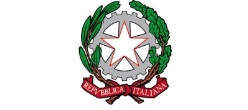 	MINISTERO DELLA PUBBLICA ISTRUZIONEUFFICIO SCOLASTICO REGIONALE PER IL LAZIO ISTITUTO TECNICO STATALE COMMERCIALE E PER GEOMETRI “E. FERMI” Via Acquaregna, 112 Tel. 06-121126986– 06-121126985 Fax 0774/334373 - 00019 TIVOLI Distretto 34 - Cod.Fisc. 86000020585 - Cod. Ist.RMTD07000G – www.fermitivoli.it - rmtd07000g@istruzione.itESAMI DI STATODocumento del Consiglio della Classe (ai sensi dell’art. 5 del D.P.R. 323 del 23/07/1998)Anno scolastico 2019/20Classe V  Sez. A  Sistemi Informativi AziendaliSommarioALLEGATI AL DOCUMENTO:a) Tabelle di conversione e attribuzione crediti scolasticib) Griglia di valutazione della prova oralec) Contenuti disciplinari delle singole materied) Elaborati finali proposti dalle discipline di indirizzoPROFILO PROFESSIONALE E FINALITÀ DEL CORSO DI STUDI BREVE DESCRIZIONE DEL CONTESTO GENERALETerritorio e capitale socialeOpportunitàL'istituto è ubicato in un territorio con forte incidenza imprenditoriale di piccole e medie imprese. Il bacino di utenza dell'istituto è assai diversificato perché proveniente da ben 36 comuni limitrofi. Come si evince dagli atti della scuola e dal questionario studenti, il tasso di studenti stranieri dell'istituto è leggermente superiore al tasso ISTAT della regione Lazio.Nell'ambito delle attività di Alternanza Scuola Lavoro si è potuto collaborare sul territorio con enti locali e imprese stipulando Convenzioni con: Tribunale, Comuni, Ordini Professionali e imprese. Inoltre la Provincia di Roma finanzia il progetto sulla Assistenza Specialistica per gli alunni diversamente abili. La Provincia (proprietaria dell'immobile) provvede alla regolare manutenzione dello stesso.VincoliLa scuola soffre di un alto pendolarismo degli studenti dovuto alla sua collocazione geografica. L'istituto risente della mancanza e/o carenza dei collegamenti con i 36 comuni limitrofi che caratterizzano la sua utenza. Questa problematica incide sulla definizione dell'orario scolastico che viene stabilito cercando di favorire la maggioranza degli studenti.Non sempre si riscontra una collaborazione da parte delle aziende di trasporto a migliorare il servizio. Questo genera particolarmente, in alcuni giorni, un gran numero di ingressi dopo l'inizio delle lezioni e a concedere uscite anticipate per tutto il periodo scolastico.INFORMAZIONI SUL CURRICOLOSISTEMI INFORMATIVI AZIENDALICompetenze comuni:a tutti i percorsi di istruzione tecnica- utilizzare il patrimonio lessicale ed espressivo della lingua italiana secondo le esigenze comunicative nei vari contesti: sociali, culturali, scientifici, economici, tecnologici;- stabilire collegamenti tra le tradizioni culturali locali, nazionali ed internazionali, sia in prospettiva interculturale sia ai fini della mobilità di studio e di lavoro;- utilizzare gli strumenti culturali e metodologici per porsi con atteggiamento razionale, critico e responsabile di fronte alla realtà, ai suoi fenomeni, ai suoi problemi, anche ai fini dell'apprendimento permanente;- utilizzare e produrre strumenti di comunicazione visiva e multimediale, anche con riferimento alle strategie espressive e agli strumenti tecnici della comunicazione in rete;- padroneggiare la lingua inglese e, ove prevista, un'altra lingua comunitaria per scopi comunicativi e utilizzare i linguaggi settoriali relativi ai percorsi di studio, per interagire in diversi ambiti e contesti professionali, al livello B2 del quadro comune europeo di riferimento per le lingue (QCER);- utilizzare il linguaggio e i metodi propri della matematica per organizzare e valutare adeguatamente informazioni qualitative e quantitative;- identificare e applicare le metodologie e le tecniche della gestione per progetti;- redigere relazioni tecniche e documentare le attività individuali e di gruppo relative a situazioni professionali;- individuare e utilizzare gli strumenti di comunicazione e di team working più appropriati per intervenire nei contesti organizzativi e professionali di riferimento.Competenze specifiche:di indirizzo- riconoscere e interpretare:- le tendenze dei mercati locali, nazionali e globali anche per coglierne le ripercussioni in un dato contesto;- i macro-fenomeni economici nazionali e internazionali per connetterli alla specificità di un'azienda;- i cambiamenti dei sistemi economici nella dimensione diacronica attraverso il confronto fra epoche storiche e nella dimensione sincronica attraverso il confronto fra aree geografiche e culture diverse;- individuare e accedere alla normativa pubblicistica, civilistica e fiscale con particolare riferimento alle attività aziendali;- interpretare i sistemi aziendali nei loro modelli, processi e flussi informativi con riferimento alle differenti tipologie di imprese;- riconoscere i diversi modelli organizzativi aziendali, documentare le procedure e ricercare soluzioni efficaci rispetto a situazioni date;- individuare le caratteristiche del mercato del lavoro e collaborare alla gestione delle risorse umane.- gestire il sistema delle rilevazioni aziendali con l'ausilio di programmi di contabilità integrata;- applicare i principi e gli strumenti della programmazione e del controllo di gestione, analizzandone i risultati;- inquadrare l'attività di marketing nel ciclo di vita dell'azienda e realizzare applicazioni con riferimento a specifici contesti e diverse politiche di mercato;- orientarsi nel mercato dei prodotti assicurativo-finanziari, anche per collaborare nella ricerca di soluzioni economicamente vantaggiose;- utilizzare i sistemi informativi aziendali e gli strumenti di comunicazione integrata d'impresa, per realizzare attività comunicative con riferimento a differenti contesti;- analizzare e produrre i documenti relativi alla rendicontazione sociale e ambientale, alla luce dei criteri sulla responsabilità sociale d'impresa;Nell'articolazione "Sistemi informativi aziendali", il profilo si caratterizza per il riferimento sia all'ambito della gestione del sistema informativo aziendale sia alla valutazione, alla scelta e all'adattamento di software applicativi. Tali attività sono tese a migliorare l'efficienza aziendale attraverso la realizzazione di nuove procedure, con particolare riguardo al sistema di archiviazione, all'organizzazione della comunicazione in rete e alla sicurezza informatica.QUADRO ORARIO  SETTIMANALESistemi informativi aziendaliDESCRIZIONE DELLA SITUAZIONE CLASSEIL CONSIGLIO DI CLASSEComposizione consiglio di classe e continuità didattica: Il Coordinatore: Agostino prof. RomoloELENCO DEGLI ALUNNI:RAPPRESENTANTI DI CLASSE:GENITORI:LIBRI DI TESTO:COMPOSIZIONE E STORIA DELLA CLASSELa classe V A SIA Settore Economico, Articolazione Sistemi Informativi Aziendali, è composta da n° 11 alunni (6 femmine e 5 maschi) di cui n° 6 risiedono a Tivoli, gli altri in diverse località limitrofe.L’odierna composizione della classe si è formata, all’inizio del triennio, con 24 alunni provenienti da vari corsi e presentava una preparazione di base  non molto omogenea.Solo gli alunni che hanno partecipato attivamente al dialogo educativo mostrando interesse ed impegno anche nel lavoro a casa hanno raggiunto la classe successiva, gli altri sono migrati in corsi diversi a causa di un impegno poco attivo, agli scarsissimi risultati in itinere (e finali) ed anche, parzialmente, ad un riorientamento verso il corso AFM. Riorientamento resosi necessario a fronte di una scelta forse affrettata nei confronti dell’indirizzo SIA che prevede, per la sua struttura curricolare, altre competenze. All’inizio del quarto anno la classe si è ridotta  a 13 unità. Durate l’anno scolastico 2018/19 la maggior parte degli allievi si sono distinti per impegno, capacità logiche e di rielaborazione personale, hanno partecipando attivamente al dialogo didattico-educativo ed hanno acquisito autonomia e metodo nello studio adeguati. Al termine dell’anno scolastico la riduzione della classe è stata di una unità. All’inizio del quinto il gruppo classe è stato completato con un ripetente. Nel corso del corrente anno scolastico il numero degli alunni si è ulteriormente ridotto, arrivando all’attuale composizione, poiché due studenti si sono trasferiti ad altri corsi.Durante la parte dell’anno scolastico passato in aula, probabilmente anche in virtù della selezione effettuata negli anni precedenti, il comportamento degli allievi è stato sicuramente più corretto e le intemperanze molto contenute; pertanto l’atteggiamento verso lo studio e nelle relazioni personali ne ha risentito positivamente rivelandosi molto più maturo e responsabile. Un capitolo a parte merita il periodo sulla Didattica a Distanza.La classe, per quanto concerne il profitto, escludendo un paio di alunni che hanno avuto problemi in alcune materie tra cui Italiano, Storia, Economia Aziendale ed Inglese, ha raggiunto un discreto livello di preparazione. Solo qualche elemento ha conseguito risultati soddisfacenti. PROGRAMMAZIONE DEL CONSIGLIO DI CLASSE COMPETENZE DI CITTADINANZA E TRASVERSALICOMPETENZE SPECIFICHE D’INDIRIZZO Cogliere gli aspetti organizzativi e procedurali delle varie funzioni aziendali e renderli coerenti con gli obiettivi generali dell’azienda;  Operare all’interno del sistema informativo aziendale automatizzato per favorirne la gestione e svilupparne le modificazioni;  Utilizzare metodi, strumenti, tecniche contabili ed extra-contabili per la corretta rilevazione dei fenomeni gestionali;  Redigere e interpretare i documenti aziendali interagendo con il sistema di archiviazione;  Collocare i fenomeni aziendali nella dinamica del sistema economico – giuridico a livello nazionale e internazionale;  Comunicare efficacemente con linguaggi tecnici;  Saper impostare algoritmi per risolvere problemi di media complessità e saperli tradurre in un linguaggio di programmazione;  Utilizzare il linguaggio di programmazione informatico per automatizzare problemi attinenti all’economia aziendale e alla matematica;  Procedere dal generale al particolare al generale (approccio top down)  Documentare adeguatamente il proprio lavoro;  Interpretare in modo sistemico strutture e dinamiche del contesto in cui opera;  Analizzare situazioni e rappresentarle con modelli funzionali ai problemi e alle risorse tecnologiche disponibili;  Operare per obiettivi e per progetti;  Individuare strategie risolutive ricercando e assumendo le opportune informazioni e valutare l’efficacia delle soluzioni adottate ed individuare gli interventi necessari. METODOLOGIE E STRATEGIE DIDATTICHENello svolgimento dell’attività didattica il Consiglio di classe ha utilizzato una molteplicità di strategie, tra loro integrate: la lezione frontale, l’attività di laboratorio, la discussione organizzata con l’eventuale intervento di soggetti esterni, l’attività di gruppo, la ricerca personale, l’uso di tecnologie informatiche. Per ogni disciplina la metodologia didattica è stata improntata a:  Sviluppare le competenze partendo il più possibile da situazioni concrete, così da stimolare l’abitudine a confrontarsi con la realtà;  Privilegiare momenti di scoperta e di successiva generalizzazione, così da favorire la capacità di generalizzare ed astrarre;  Evitare aspetti meccanicistici o visioni frammentarie delle discipline, così da dare allo studente la visione d’insieme di ciascuna area del sapere;  Presentare situazioni o casi, di complessità crescente, che richiedono di operare scelte, così da stimolare capacità decisionali;  Sollecitare attività rivolte all’analisi, alla valutazione e alla descrizione dei risultati, così da abituare alla pratica del controllo e della comunicazione;  Creare sistematicamente situazioni di auto apprendimento, così da educare ad assumere autonomamente nuove conoscenze e competenze;  Utilizzare i laboratori non tanto come luoghi in cui vengono applicati i principi teorici prima illustrati in classe, ma soprattutto come momento in cui si simula per risalire a concetti e si apprende insieme ai pari utilizzando la tecnologia, così da sviluppare intuizione, uso attivo degli strumenti e capacità di lavorare in gruppo;  Individualizzare gli interventi tenendo conto della gradualità dei processi di apprendimento e del livello di complessità dei contenuti proposti. AMBIENTI DI APPRENDIMENTO Lo svolgimento dell’attività didattica, in special modo per gli studenti dei corsi SIA, necessita dell’utilizzo costante dei laboratori, intesi non tanto come luoghi in cui vengono applicati i principi teorici illustrati in classe, ma soprattutto come momento in cui si simula per risalire a concetti e si apprende insieme ai pari utilizzando la tecnologia, così da sviluppare intuizione, uso attivo degli strumenti e capacità di lavorare in gruppo, inoltre la classe ha svolto la normale attività didattica,  utilizzando WeSchool e Padlet.I percorsi per il raggiungimento delle competenze trasversali e l’orientamento hanno metodicamente richiesto l’utilizzo di ambienti esterni alla scuola, in cui confrontarsi con soggetti terzi appartenenti al mondo del lavoro quali: sedi sindacali, Banca d’Italia, istituti scolastici, teatri, sedi di associazioni culturali, uffici del territorio. L’Auditorium dell’Istituto, la Biblioteca e l’aula 3.0 sono stati utilizzati per le attività di orientamento, per incontri con associazioni di categoria, per dibattiti ed eventi; le palestre, oltre che per la normale didattica, sono state utilizzate per le attività del centro sportivo studentesco. ATTIVITÀ DI ARRICCHIMENTO DELL’OFFERTA FORMATIVA ED ESPERIENZE CURRICOLARI ED EXTRACURRICOLARI NEL TRIENNIONella classe III A SIA: Le attività di Percorsi per le Competenze Trasversali e per l’Orientamento ( PCTO) sono state:Corso sulla sicurezza; ECDL (AICA) responsabile prof.ssa Canova LetiziaVivere la Biblioteca tra passato, presente e futuro(Dipartimento delle Attività Produttive-Facoltà di Economia - La Sapienza)responsabile prof.ssa Capozzi DonatellaLe attività trasversali ed integrative di potenziamento e valorizzazione delle eccellenze sono state:Progetto Hermes (Furia) responsabile prof.ssa Schiazza StellaCertificazione Inglese "Cambridge" responsabile prof.ssa Mannucci AntonellaCertificazione Francese “DELF” responsabile prof.ssa Lombardi LauraScuola-legalità sulla Mafia Alto Belice Corleone”(Libera) responsabile prof.ssa Urciuoli DanielaNella classe IV A SIA:Le attività di Percorsi per le Competenze Trasversali e per l’Orientamento ( PCTO) sono state:ECDL (AICA) responsabile prof.ssa Canova Letizia            CISCO (CISCO) responsabile prof. Agostino Romolo            Impresa Formativa Simulata (CONFAO) responsabile prof.ssa Capozzi DonatellaLe attività trasversali ed integrative di potenziamento e valorizzazione delle eccellenze sono state:            Soccorri a scuola  responsabile prof.ssa Schiazza Stella            Presentazione attività ASL  responsabile prof.ssa Capozzi Donatella            Orientamento in uscita  responsabile prof.ssa  Mannucci Antonella            PCTO Londra (40 ore)  responsabile prof.ssa Mannucci Antonella            Cambridge  responsabile prof.ssa Mannucci Antonella            Hermes dell’agenzia Furia  responsabile prof.ssa Schiazza Stella            Le Basiliche Romane responsabile prof.Micozzi Fabrizio             Donazione sangue (studenti maggiorenni)  responsabile prof.ssa Schiazza StellaNella classe V A SIA:Le attività di Percorsi per le Competenze Trasversali e per l’Orientamento ( PCTO) sono state:	ECDL (AICA) responsabile prof.ssa Canova Letizia           CISCO (CISCO) responsabile prof. Agostino Romolo           Una password per il futuro. Educazione alla Imprenditorialità (Facoltà di Economia, La Sapienza”)           responsabile prof.ssa Capozzi DonatellaPERCORSI DI CITTADINANZA E COSTITUZIONETESTI DI ITALIANO DA PROPORRE AI CANDIDATI NEL CORSO DELL’ORALEG. Verga        “ I Malavoglia”   Baudelaire      “Spleen”                     “Corrispondenze”  Rimbaud        ”Vocali”Huysmans :    “A ritroso”                       “Una vita artificiale”Pascoli           da:  “Il  fanciullino”: ”E' dentro di noi un fanciullino”          da: “Myricae”: “L'assiuolo”; “Temporale”; ”Il tuono””          da: “Canti di Castelvecchio”: “Il gelsomino notturno”D’Annunzio    da: “Laudi”: “La pioggia nel pineto”                     da: “Notturno”: “Deserto di cenere”                     da:  “Il piacere”: “Il ritratto di un esteta”Kafka            da: ”La metamorfosi”: “Il risveglio di Gregor”James Joyce   da: “Ulisse”: “L'insonnia di Molly ”Svevo          “La coscienza di Zeno”. “L'ultima sigaretta”; ”Una catastrofe inaudita”Pirandello     “Il fu Mattia Pascal”          da “Uno, nessuno e centomila”: “Salute !”         “Il treno ha fischiato”Ungaretti     da “L’allegria”: “Veglia”; “Fratelli”; “I fiumi”	         “ Sentimento del tempo”         da “Il dolore”:  “Non gridate più”Quasimodo   da “ Acque e terre” : “Ed è subito sera”                    da “Giorno dopo giorno”: “Alle fronde dei salici” Saba             da “ Il canzoniere”: “Trieste”; “Amai”      E. Montale    da Ossi di seppia : “I limoni”; “Spesso il male di vivere ho incontrato”;                 “Non chiederci la parola”                    da: “Le occasioni”: ”La casa dei doganieri”; 	         “La bufera e altro”;	         “ Satura”           Lettura integrale del libro:Beppe Fenoglio: “ Il partigiano Johnny”OBIETTIVI CURRICOLARI RIMODULATI PER L’EMERGENZA COVID-19PREMESSAOgni docente della classe, per quanto di propria competenza, ha provveduto alla rimodulazione in itinere della programmazione iniziale, ridefinendo gli obiettivi, semplificando le consegne e le modalità di verifica.Sono state comunque adottate le opportune strategie didattiche mirate alla valorizzazione delle eccellenze.PROFILO DELLA CLASSEI docenti, con l’intento di continuare a perseguire il loro compito sociale e formativo di “fare scuola” durante questa circostanza inaspettata ed imprevedibile e di contrastare l’isolamento e la demotivazione dei propri allievi, si sono impegnati a continuare il percorso di apprendimento cercando di coinvolgere e stimolare gli studenti con le seguenti attività significative: videolezioni (con Zoom, WeSchool, Jitsi Meet e MyFermi), trasmissione di materiale didattico attraverso libri e test digitali, l’uso di tutte le funzioni del Registro elettronico Axios (alle voci Materiale didattico e Collabora), l’uso di e_mail, con Padlet, con Google Drive e  l’uso di App.Il Coordinatore di Classe ha creato un gruppo Whatsapp con i docenti ed ogni insegnante uno con gli alunni per monitorare l’andamento didattico dei ragazzi e delle ragazze e le ricadute psicologiche di questo difficile periodo di emergenza.Nonostante le molteplici difficoltà, nella seconda metà dell’a. s., anche coloro che non avevano conseguito valutazioni positive nel primo quadrimestre, hanno dimostrato la volontà di migliorare impegnandosi in maniera più assidua e adeguata.PERCORSO EDUCATIVO
Nel processo di insegnamento-apprendimento, per il raggiungimento degli obiettivi prefissati e in relazione alle discipline interessate e alle tematiche proposte, sono state effettuate lezioni frontali, lavori di gruppo, attività di laboratorio, attività di recupero in orario scolastico, micro didattica e, dall’inizio dell’emergenza sanitaria a causa del COVID-19, attività di DaD (Didattica a distanza). Sono stati utilizzati libri di testo, testi integrativi, articoli di giornali specializzati, saggi, materiale multimediale e computer.In particolare, durante il periodo dell’emergenza sanitaria, i docenti hanno adottato i seguenti strumenti e le seguenti strategie per la DaD: videolezioni programmate e concordate con gli alunni, mediante varie piattaforme (Zoom, WeSchool, Jitsi Meet), invio di materiale semplificato, mappe concettuali e appunti attraverso il Registro Elettronico Axios (alle voci Materiale didattico e Collabora), Google Drive, Padlet  ed E_mail, inoltre si è utilizzato MyFermi per video a scopo didattico. Ricevere ed inviare correzione degli esercizi tramite immagini su Whatsapp. Spiegazione di argomenti tramite audio su Whatsapp condivisi nel gruppo o per linea telefonica diretta, materiale didattico, mappe concettuali e materiale semplificato realizzato tramite vari software e siti specifici.Il carico di lavoro da svolgere a casa è stato, all’occorrenza, alleggerito esonerando gli alunni dallo svolgimento prescrittivo di alcuni compiti o dal rispetto di rigide scadenze, prendendo sempre in considerazione le difficoltà di connessione a volte compromessa dall’assenza di Giga o dall’uso di device inopportuni rispetto al lavoro assegnato.
VALUTAZIONE ALUNNI NEL PERIODO DI EMERGENZA SANITARIA
In ottemperanza delle note del Ministero dell’istruzione n. 279 dell’8 marzo 2020 e n. 388 del 17 marzo 2020, del D.L. 8 aprile 2020, n. 22, nonché dell’art. 87, comma 3-ter (Valutazione degli apprendimenti) della legge “Cura Italia”, che hanno progressivamente attribuito efficacia alla valutazione – periodica e finale – degli apprendimenti acquisiti durante la didattica a distanza, anche qualora la stessa valutazione sia stata svolta con modalità diverse da quanto previsto dalla legislazione vigente, per l’attribuzione dei voti sono stati seguiti i seguenti criteri: Sa ricercare, organizzare e rielaborare, anche oralmente, i materiali richiesti, in piena autonomia, rispettando  i tempi di consegna con assidua puntualità; Sa ricercare e/o organizzare e/o rielaborare, anche oralmente, i materiali richiesti in modo soddisfacente, rispettando i tempi di consegna con una certa assiduità Organizza, anche oralmente, i materiali richiesti in modo standardizzato, non sempre rispettando i tempi di consegna previsti  Partecipa occasionalmente alle attività richieste  Non partecipa alle attività richiesteIl Consiglio di Classe:Coordinatore: Agostino prof. RomoloIl Dirigente Scolastico: Prof.ssa Laura Maria Giovannelli ALLEGATO ATABELLE DI CONVERSIONE E ATTRIBUZIONE CREDITI SCOLASTICITABELLA A - Conversione del credito assegnato al termine della classe terzaTABELLA B - Conversione del credito assegnato al termine della classe quartaTABELLA C - Attribuzione credito scolastico per la classe quinta in sede di ammissione all’Esamedi StatoALLEGATO BGRIGLIA DI VALUTAZIONE DELLA PROVA ORALE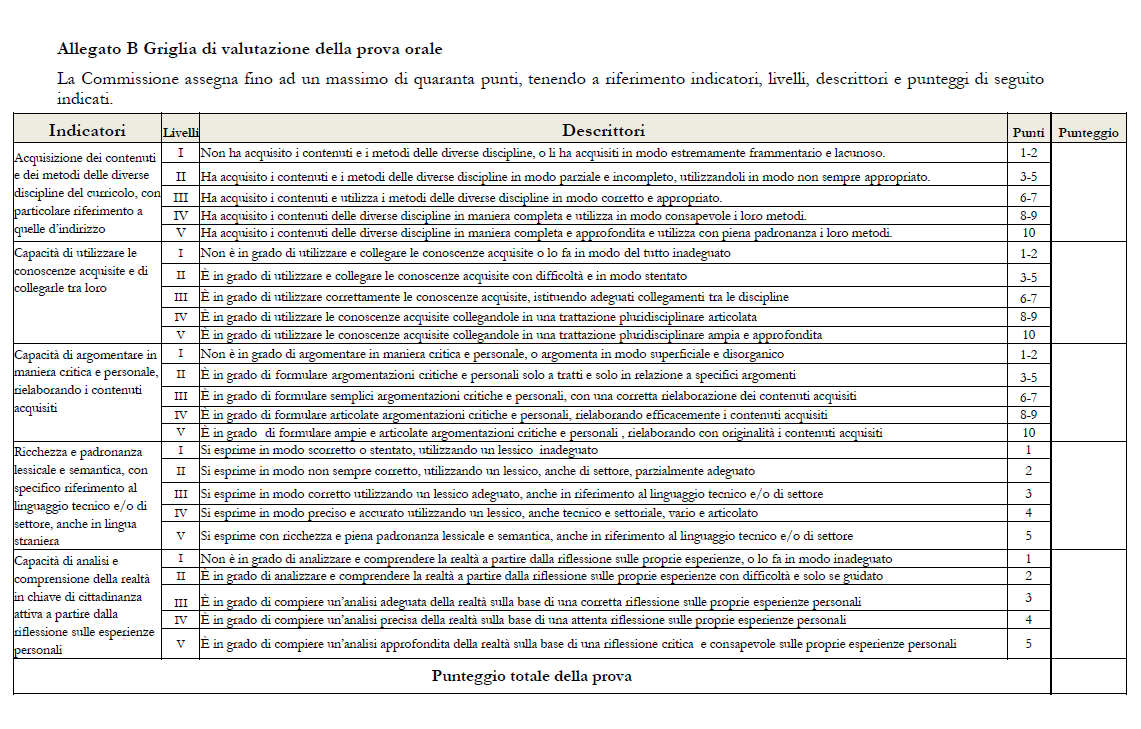 ALLEGATO CCONTENUTI DISCIPLINARI DELLE SINGOLE MATERIEI.T.C.G E FERMITIVOLIPROGRAMMA SVOLTO a.s. 2019-2020MATERIA: RELIGIONE CATTOLICAinsegnante: MICOZZI FABRIZIOCLASSE: 5 APRIMO QUADRIMESTRE1. RELIGIONE E TOTALITARISMI del XX SECOLOdefinizione del concetto di totalitarismoLa religione e il pensiero marxistaLa soppressione della libertà religiosa nei paesi a socialismo realeAspetti parareligiosi del comunismo:-culto della persona-il mausoleo di Lenin -la scuola di ateismo militante“La rosa bianca” visione del film come introduzione al totalitarismo nazistaSECONDO QUADRIMESTRE LEZIONI IN MODALITÀ DADIl cristianesimo ed il nazismoLa natura neopagana del nazismo:-mitologia nordica-mito della razza arianaIl cristianesimo positivo: -superamento dell’Antico Testamento giudaico-epurazione dei tratti giudaici del Nuovo Testamento-Gesù simbolo della lotta antigiudiaca-Hitler come nuovo messia-applicazione dei principi del darwinismo sociale attraverso le politiche eugenetiche.La risposta della Chiesa: von Galen, Pio XIL’insegnanteFabrizio MicozziPROGRAMMA D’ITALIANOCLASSE V A Anno scol. 2019-2020                                                     (settembre/8 marzo)                             MODULO I : “ L’ETA’ DEL POSITIVISMO: IL NATURALISMO E IL VERISMO”              La nascita dell'evoluzionismo             Il naturalismo francese             Il Verismo             Letteratura e arte a confronto:L'assenzio             La ScapigliaturaIl Verismo            G. Verga                    “ I Malavoglia”   MODULO II : “L'ETA’ DEL DECADENTISMO”              Una nuova sensibilità 	  Il Decadentismo in Italia e in Europa	  Baudelaire:                “Spleen”; “Corrispondenze”              Rimbaud:”Vocali”              La narrativa : 	 Huysmans : “A ritroso” “Una vita artificiale”.              Pascoli: “Il  fanciullino”:”E' dentro di noi un fanciullino”da: “Myricae”:“L'assiuolo”“Temporale;”Il tuono””da: “Canti di Castelvecchio”:          “Il gelsomino notturno”           Arte: L'impressionismo	Letteratura e arte a confronto:Tramonto sulla Senna a Lavacourt              D’annunzio            L'Autore e il suo tempo:Le imprese di D'Annunzio combattente            Approfondimento:D'Annunzio e Wagner   “Laudi”:           “La pioggia nel pineto”            Visualizzazione:La tessitura fonica della Pioggia nel pineto           “Notturno”: “Deserto di cenere”             “Il piacere”: “Il ritratto di un esteta”          Personaggi a confronto:Andrea Sperelli e Des EsseintesMODULO III: “ LA NARRATIVA DELLA CRISI”             Kafka:”La metamorfosi”: “Il risveglio di Gregor”             Le avanguardie: Apolinnaire e il Dadaismo             James Joyce                                    Da “Ulisse”:                                    “L'insonnia di Molly ”                              Visualizzazione:Il flusso di coscienza nell'Ulisse di Joyce	 Il Futurismo            F. T. Marinetti:”Aggressività,audacia,dinamismo”             Svevo              L'Autore e il suo tempo:Trieste, città di confine              Approfondimento:Sigmund Freud “La coscienza di Zeno” . “L'ultima sigaretta”;”Una catastrofe inaudita”            Pirandello              L'Autore e il suo tempo:Pirandello e il fascismo                Approfondimento:Pirandello e Bergson L’umorismo” :”Il sentimento del contrario”                           “Il fu Mattia Pascal”                           “Uno nessuno e centomila”: “Salute !”                            “IL treno ha fischiato”        Temi a confronto:I “meandri della mente” in Pirandello e Svevo.              Ungaretti   	 L'Autore e il suo tempo:Ungaretti e la prima guerra mondiale                Da “L’allegria”:                                          “Veglia”                                        “Fratelli”                                       “I fiumi”	     “ Sentimento del tempo”                  “ Il dolore”:  “Non gridate più”	 MODULO IV:   “LA POESIA ITALIANA FRA GLI ANNI VENTI E CINQUANTA “ Storia della lingua:La lingua italiana sotto il fascismo	                  Quasimodo                      Da “ Acque e terre” :                “Ed è subito sera”                  Da “Giorno dopo giorno”:                       “Alle fronde dei salici”        Programma svolto dall'8 marzo in DAD:              Saba               L'Autore e il suo tempo: Le leggi razziali			Da “ Il canzoniere”				“Trieste”				“Amai”       E. Montale       L'Autore e il suo tempo:Montale e il fascismo       Approfondimento:Autoritratto       Arte: La pittura metafisica        Analisi d'opera:Le muse inquietanti Da Ossi di seppia : “I limoni” ; “Spesso il male di vivere ho incontrato”                              “Non chiederci la parola”Da: “Le occasioni”:”La casa dei doganieri”“La bufera e altro”“ Satura”          La narrativa italiana tra gli anni Venti e Quaranta	   Le nuove tendenze della narrativa italiana:                  Un nuovo scenario                  Il realismo degli anni Trenta	Lettura integrale del libro:	Beppe Fenoglio:		“ Il partigiano Johnny”PROGRAMMA DI STORIA CLASSE V A  AS 2019/2020(Da settembre all'8 marzo)MODULO I: INIZIO SECOLO,GUERRA E RIVOLUZIONEU.A. 1 : Scenario di inizio secolo             Storia e tecnologia:Il progresso in mostra:l'Esposizione di Parigi,1900U.A. 2: La prima guerra mondiale e  la rivoluzione russa             Carta: Lo scenariodella guerra in Europa             Collegare passato e presente:Il primo genocidio del XX secolo              Sintetizzare fenomeni storici: La Grande guerra come guerra moderna ;Russia,        Austria,Germania:perché cadono gli imperi?              Cittadinanza passato e presente:Opinione pubblica               Storici a confronto:l'esperienza della guerraMODULO II: LE TENSIONI DEL DOPOGUERRA E GLI ANNI VENTIU.A. 1: La Grande guerra come svolta storica             Carta: La Germania dopo Versailles; Il destino dell'Impero austro-ungarico; Il Me-              dio Oriente dopo la guerra              Documenti fondamentali:Balfour, La dichiarazione balfour              Cittadinanza passato e presente: Pace/guerra               Collegare passato e presente:Propaganda:l'arma del consenso               Storia e tecnologia:L'organizzazione scientifica del lavoro e il fordismoU.A.2: Vincitori e vintiU.A. 3 : Il dopoguerra in Italia e l'avvento del fascismo              Lessico in azione:Sistema elettorale              Documenti fondamentali:Mussolini, Discorso alla Camera del 3 gennaio 1925               Storici a confronto:Che cosa fu il fascismo?   MODULO III: GLI ANNI TRENTA :CRISI ECONOMICA E TOTALITARISMIU.A. 1: La crisi del 1929 e il New Deal              Storia e economia:Che cos'è una crisi, quali sono le possibili soluzioniU.A. 2 :Il fascismo              Documenti fondamentali:Gentile,Il totalitarismo fascista               Collegare passato e presente:Istituzioni fasciste e Costituzione repubblicana             Storici a confronto:Il fascismo ebbe consenso?              Interpretare fenomeni storici:Perché le leggi razziali?U.A. 3: Il nazismoU.A.4 : Lo stalinismo             Confrontare fenomeni storici:Totalitarismi a confrontoMODULO IV: LA SECONDA GUERRA MONDIALE E LA SHOAHU.A.1: Verso un nuovo conflittoU.A.2:La Seconda guerra mondiale           Localizzare fenomeni storici:Il “nuovo ordine” mediterraneo del fascismo           PROGRAMMA SVOLTO DALL' 8 MARZO IN DAD:U.A. 3:L'Europa nazista: la Resistenza, la Shoah            Carta:L'Italia divisa            Storici a confronto:Resistenza e “uso pubblico” della storia             Collegare passato e presente:Perché ricordare Auschwitz            Cittadinanza passato e presente: Giustizia internazionaleMODULO V:IL”LUNGO DOPOGUERRA”U.A. 1: Il mondo bipolare             Collegare cause ed effetti:Perché le foibe?              Documenti fondamentali:Marshall, Zdanov, Il piano Marshall: aiuto o dominio?U.A.2: L'Occidente tra sviluppo e crisi            Storia e economia:Che cos'è la politica economica?            Cittadinanza passato e presente:Lo stato sociale             Storia e economia:Due ricette per una crisi?U.A. 3: Est e Ovest nel “lungo dopoguerra”MODULO VI:CITTADINANZA E COSTITUZIONEPrincipi fondamentali: Art. 9 della CostituzioneLa promozione del patrimonio culturale nazionale (ricerca;salvaguardia dell'ambiente)Pietro Calamandrei: Costituzione e difesa dell'istruzione pubblica.Salvatore Settis: Il valore politico e culturale della tutela del paesaggio.Artt. 10 e 11 della CostituzioneIl principio internazionalista.L'ONULe contraddizioni dell'ONUL'Unione EuropeaL'Europa tra deficit democratico e debolezza esterna.PROGRAMMA v a SIA 2019 2020Prof.ssa Paola EllariMODULO 1 FUNZIONI REALI DI DUE VARIABILI E L’ ECONOMIAU.A. 1: FUNZIONI DI DUE VARIABILIU.A.2: APPLICAZIONE DELL’ANALISI A PROBLEMI DI ECONOMIAContenutiDisequazioni e sistemi di disequazioni in due variabiliDisequazioni e sistemi di disequazioni in due variabili e loro rappresentazione graficaLimiti e continuità.Derivate parziali.Differenziale totaleMassimi e minimi relativi liberi e vincolatiMassimi e i minimi assoluti.Funzioni marginali ed elasticità parzialiMassimo profitto di un’impresaMassimo dell’utilità di un consumatore con il vincolo del bilancioCombinazione ottima dei fattori di produzione.MODULO 2. PROGRAMMAZIONE LINEAREContenutiGeneralità sulla programmazione lineareProblemi di programmazione lineare: metodo graficoProblemi in più variabili riconducibili a dueMODULO 3: PROBLEMI DI DECISIONEContenutiRicerca operativa e sue fasiProblemi di scelta nel caso continuoProblemi di scelta nel caso discretoScelta fra più alternativeProblemi di scelta con condizioni di certezza con effetti immediatiProblemi di scelta in condizioni di certezza con effetti differitiATTIVITA’ DIDATTICA INTRAPRESA IN DAD( IN BLU)MODULO 4. ELEMENTI DI ANALISI NUMERICAContenutiValori approssimatiApprossimazioni in statistica ( interpolazione )MODULO 5 DATI E PREVISIONI  RECUPERO  MODULO DEL IV ANNOU.A.1 VARIABILI CASUALIU.A.2 DISTRIBUZIONI TEORICHE DI PROBABILITA’ContenutiDistribuzione di variabili casuali discrete.Varianza di variabili casuali discreteProbabilità della somma logica di eventiProbabilità condizionataProbabilità del prodotto logico di eventiProblema delle prove ripetuteTeorema di BayesMODULO 5 BIS .   INFERENZA STATISTICAU.A.1   TEORIA DEL CAMPIONAMENTO U.A.2   STIME CAMPIONARIE E VERIFICA DELLE IPOTESIContenutiPopolazione e campioneParametri della popolazione e del campioneDistribuzioni campionarieStimatori e loro proprietàMODULO 6 MATRICIMATRICIOPERAZIONI CON LE MATRICIDETERMINANTIPIATTAFORME UTILIZZATE-REGISTRO ELETTRONICO -AXIOS COLLABORA-WHATS APP-EMAIL-WESCHOOL -PADLET FOLKS-JITSI MEET PER VIDEOCONFERENZE-KAHOOT- LEARNINGSAPP -GEOGEBRA-GEOGEBRA NOTE- DESMOS TEACHER-GOOGLE DOCUMENTI-GRASPABLE MATH-GOOGLE DRIVEFORMA DI INTERAZIONEWHATSAPP;EMAILVIDEOLEZIONI SU WESCHOOL;ESERCIZI INVIATI E CORRETTI SU PADLET FOLKS POI ESERCIZI ASSEGNATI E CORRETTI SUL R.E.GEOGEBRA NOTE CONDIVISIONE ONLINE PAGINE DEL LORO EBOOK WEB WHITHE BOARD PER SVOLGERE ESERCIZI ONLINE IN DIRECTMATERIALI DI STUDIO	LIBRO DI TESTO ZANICHELLI VOL. 5 MATEMATICA CON TUTOR 	EBOOK ZANICHELLI	VIDEO SU YOUTUBE CANALI COME SCHOOLTOON,              ELIA BOMBARDELLI    	RAIPLAY, ELEARNING	DISPENSE SU MATERIALI DA ME CONDIVISI SU COLLABORA	LEZIONI AUTOPRODOTTEtIVOLI 11/05/2020                                                                            PAOLA eLLARI   Programma di Lingua Inglese  V A   SIA                            Docente: Mannucci Antonella                      Anno Scolastico 2019-2020 NEW TOTALLY CONNECTED      M.Menchetti – C.Matassi                 CLITTGlobal Eyes Today        L.Ferruta- M.Rooney.        MondadoriSiti ufficiali per European Union e Agenda 2030Ready For Invalsi        Philiph Drury-Jacopo D’Andria Ursoleo-Kate Gralton                         MODULO I:     Political systems The British system. The Monarch. Parliament. The Prime minister and the Cabinet. The Brexit and art.50 of the Lisbon TreatyThe American system. The President. The Congress. The Supreme Court. The Italian system. The Constitution. The Parliament. The President and the Prime Minister.   MODULO II:   The information superhighway.A brief history of Internet. The World Wide Web. ISP. HTML.E-mail. Cloud computing. Newsgroup. Mailing list, IRC, IM and Internet Telephone. E-commerce and eBay. A blog. Facebook and TwitterMODULO III:         It’s a wired world. Networks. LANs. MANs. WANs. SANs. PANs. VPN.VPN  End-user devices. Network devices. Topologies. Wire Media. Wireless Media. Modem. Simple, duplex and half duplex transmission. MODULO IV:  The European UnionEuropean union flag, symbols. A brief History of Integration.  How the EU is organized. Other EU institutions. Legislation. Goals and valuesMODULO V:  The Agenda 2030 and the sustainable finance Discutere problematiche proposte nei 17 obiettivi, esprimendo il proprio punto di vista.MODULO IV: Ready for the InvalsiReading B2    Listening B2Scelta di  brani/ascolti di vario ambito e lessico finalizzati all’esercitazione per le prove Invalsi.Tivoli,13/5/20PROGRAMMA DI DIRITTO Classe VA SIA                                                                           Docente: Di Santo Maria CristinaA.S. 2019-20MODULO I LO STATO E LA COSTITUZIONELo Stato: popolo, territorio, sovranità.Dallo Statuto albertino alla Costituzione repubblicanaStruttura e Principi della CostituzioneStato e società civileMODULO II L'ORDINAMENTO COSTITUZIONALELa forma di governo della Repubblica italianaParlamento: composizione, poteri e funzioniGoverno: formazione, funzioniPresidente della Repubblica: ruolo e attribuzioniCorte Costituzionale: composizione e funzioniLa funzione giurisdizionale, principi generaliMODULO III LA PUBBLICA AMMINISTRAZIONELa funzione amministrativaPrincipi costituzionali sulla funzione amministrativaI principali soggetti che svolgono funzioni amministrative-In modalità DAD:MODULO III- L'ATTIVITA' AMMINISTRATIVAGli atti amministrativiI principali provvedimenti amministrativiMODULO IV I FENOMENI GIURIDICI INTERNAZIONALILa dimensione internazionale dei bisogni collettiviIl diritto internazionale e le sue fontiLe Organizzazioni internazionaliL’ONUIl Consiglio d’EuropaIl processo di integrazione europea. L'Unione EuropeaLa globalizzazioneL’internazionalizzazione delle imprese: alcune strategie. Le Imprese MultinazionaliCITTADINANZA E COSTITUZIONEStato e Nazione- Nazionalismo, patriottismo e sovranismoCittadinanza globale: città e comunità sostenibiliL’AGENDA 2030 e gli obiettivi di sviluppo sostenibileGli obiettivi di sostenibilità: responsabilità sociale d’impresa. Alcuni esempi: Lavazza e BNLSpesa pubblica e istruzione- art. 34, art 9 della CostituzioneEffetti trasversali della pandemia da COVID19. Misure economiche . Articoli 16,32, 34,81 della CostituzioneLa Didattica a distanza e il diritto all’istruzioneRoma, 13/5/2020	Docente                                                                                      Maria Cristina Di SantoProgramma di Economia PubblicaClasse V A SIA A.S. 2019/20	     Docente Di Santo Maria CristinaMODULO I – L’ECONOMIA PUBBLICA E LE LIBERTA'L'oggetto di studio dell'economia pubblicaLe libertà individuali e i vincoli collettiviMODULO II. - L'INTERVENTO PUBBLICOLe finalità dell'intervento pubblico. -Le politiche macroeconomiche. - politica monetaria e fiscaleLe politiche microeconomiche: lo Stato produttore- le imprese pubblicheMODULO III. - LA CONTABILITA' PUBBLICALe politiche economiche in EuropaIl bilancio dell'Unione EuropeaLa finanza pubblica dell'EurozonaIl fiscal compactLe spese pubblicheLe entrate pubblicheIl conto consolidato delle amministrazioni pubbliche. -?Il bilancio dello Stato italianoI tipi di bilancioArticolazione interna, gestione amministrativa e tappe del bilancioFunzioni e principi contabili del bilancioMODULO IV LA SPESA PUBBLICALo Stato sociale, significato e originiL’evoluzione dello Stato sociale. Articoli 3, 32, 38 della CostituzioneIN MODALITA’ DAD:Il debito pubblicoIl debito pubblico italiano Conseguenze macroeconomiche- Le agenzie di rating- RimediMODULO V - IL SISTEMA TRIBUTARIOI tributi- I principi costituzionali: articoli 23, 53, 75La misurazione del prelievo tributario.I principi giuridici del sistema tributario.La classificazione delle imposteLa progressività delle imposteLe virtù di un sistema tributarioLe imposte in Italia: l’IrpefVerrà effettuata l’analisi dell’ IRES relativamente agli aspetti giuridici fondamentali.Roma, 13/5/2020	              Docente                                                          Maria Cristina Di Santo PROGRAMMA SVOLTO        ECONOMIA AZIENDALE                       a.s.2019/20 ITCG “ E.FERMI” TIVOLI               CLASSE 5°A SIA                     prof.ssa Donatella Capozzi Roma, 12 maggio 2020                                                                                                       L’insegnante                                                                                            Prof.ssa Donatella Capozzi PROGRAMMA DI INFORMATICAClasse 5° sez. A Sistemi Informativi AziendaliAnno scolastico 2019-2020Prof. Romolo AGOSTINO(ITP) Prof.ssa Letizia CANOVATesti di riferimento:C. IACOBELLI – M.AIME – V. MARRONEEPROGRAM  –  Seconda edizione  INFORMATICA - SECONDO BIENNIO Istituti tecnici- settore economico Articolazione Sistemi Informativi AziendaliJUVENILIA ScuolaC. IACOBELLI – M.AIME – V. MARRONE – G.BRUNETTIEPROGRAM  –  Seconda EdizioneINFORMATICA – 5° ANNO Istituti tecnici- settore economico Articolazione Sistemi Informativi AziendaliJUVENILIA ScuolaLEZIONI SU PIATTAFORMA CISCODal libro: EPROGRAM (SECONDO BIENNIO)LE INFORMAZIONI IN RETE            La trasmissione datiTrasmettere datiLa trasmissione analogicaLa trasmissione digitaleLa banda digitale     Le reti informaticheLa rete informaticaI vantaggi della retiLa topologia delle retiLa trasmissione dati sulla reteL’estensione fisica delle retiCenni sui protocolli MAC (deterministici e non deterministici)      I protocolli di reteGli standardIl modello ISO/OSIIl modello TCP/IPLe reti commutate (di pacchetto e di circuito)     I mezzi trasmissiviI collegamentiIl cavo coassialeIl doppino telefonicoLa fibra otticaI collegamenti WirelessDal libro: EPROGRAM (5° ANNO)LE RETI PER L’AZIENDA E LA PUBBLICA AMMINISTRAZIONE  Informazioni aziendali e retiConcetto di reteModello client-serverModello peer-to-peer  Classificare le retiClassificazione geografica delle retiStruttura generaleTopologia di retiTopologia logicaApparati per le reti Scheda di rete (NIC)ModemRepeaterHubBridge Switch Router Gateway    CablaggioIl cablaggio: distanze, connettori e tipi di norme  LAN Virtuale (VLAN)Caratteristiche di una VLAN Scenari di reti localiReti con HubReti con SwitchReti con VLAN     MAN, WAN  e reti satellitariReti MANReti WANWireless satellitare      Reti senza FiliLa comunicazione senza filiLe reti wirelessLe reti WiFi       Topologie di reti WirelessWPAN, WLAN, WMAN e WWANProblemi legati al libero accesso WI-FI      Telefonia cellulare e InternetTelefonia cellulareEvoluzione della telefonia digitaleDal libro: EPROGRAM (SECONDO BIENNIO)I SISTEMI INFORMATIVI     L’azienda in reteL’aziendaI ruoli, le decisioni, i dati e le informazioniIl flusso informativoIl sistema informativo      L’azienda automatizzataIl sistema informativo automatizzatoDIDATTICA A DISTANZA DAL  06 MARZO  2020  AL 15 MAGGIO 2020Dal libro: EPROGRAM (5° ANNO)       SISTEMI PER LA GESTIONE D’IMPRESA           Sistemi di gestioneEvoluzione dei SG; Caratteristiche e finalità; Processi aziendali; Il ciclo PDCA; Sviluppo integrato.              MRP e MRP2Pianificare la produzione;MRP2.              CAD e CAMCAD PrototipazioneCAM.                DataWarehouseFunzionamento;  Accessi OLTP e OLAP-DSSBusiness Intelligence.               ERPLimiti Business IntelligenceL'introduzione dell'ERP.                 CRMCRM Analitico; CRM Operativo     SCM  LABORATORIOPROGETTO CISCOReti di telecomunicazione      -   capitolo VII   Concetti di networking        -   capitolo VIII Networking applicato        -   capitolo XIII Il professionista IT        -   capitolo XIV Troubleshooting  avanzato Software: Packer Tracer-simulazioni di scenari di rete Lan/WlanAmbiente di lavoro Packer TracerInterfaccia FisicaInterfaccia LogicaLa modalità di simulazioneI dispositivi di rete: switch, hub, router, Linksys Troubleshooting con Packer TracerSicurezza Informatica        -     capitolo XII  Sicurezza       ACCESSCreare un database (creazione guidata e personalizzata)Gestione di maschere (creazione guidata e personalizzata)Stampare Report -  Ordinamento e ricerca dati Caratteristiche generali del linguaggio SQLIdentificatori e tipi di datiLa definizione delle tabelleLe Query: Query di selezione, parametriche, proiezione e congiunzioneCaratteristiche generali del linguaggio SQLI comandi per la manipolazione dei datiI comandi SELECT, FROM e WHERE, GROUP BY, ORDER BY, DISTINCT, HAVING COUNT, BETWEEN, LIKEFunzioni di aggregazione e di  ricerca: COUNT, MIN, MAX, MEDIA, SOMMA    SVILUPPO DI INTERNET Linguaggio HTML  Esercizi HTMLTivoli, 29/05/2020I  Professori                                                                                                   Romolo Prof. AGOSTINO                                       Letizia   Prof.ssa CANOVAProgramma svolto con la didattica a distanza.Con la didattica a distanza, il Dipartimento di Scienze motorie e sportive ha riprogettato l’attività pratica.È stato attivato il sito MyFermi, il cui link è raggiungibile dal sito della scuola, al quale tutti gli alunni possono accedere per il materiale didattico (schede illustrate di esercizi a corpo libero, brevi video tutorial di fitness da seguire a casa).Questa nuova metodologia didattica laboratoriale dà l’opportunità agli studenti di misurarsi con un apprendimento centrato sull’esperienza, il più adatto per coniugare sapere e saper fare.     Tivoli, 12/ 05 / 2020																		       La Docente									      prof.ssa Paola BuonoperaALLEGATO DELABORATI FINALI PROPOSTI DALLE DISCIPLINE DI INDIRIZZO ESAME DI STATO DI ISTRUZIONE SECONDARIA SUPERIORE - ITCG “E.FERMI” - TIVOLIIndirizzo: ITSI – AMMINISTRAZIONE, FINANZA E MARKETING - ARTICOLAZIONE SIAELABORATO  di: ECONOMIA AZIENDALE ed INFORMATICA CLASSE 5°A  SIATESTO DELLA PROVA Dal bilancio, 31/12/2017,di BETA Spa, impresa operante nel settore industriale, si estrae quanto di seguito riportato. 1) Relazione sulla gestione Profilo BETA spa produce e commercializza componenti di tecnologia avanzata  rispetto ai quali è leader nel settore. Il successo straordinario ottenuto da alcuni suoi  prodotti è dovuto alle caratteristiche qualitative degli stessi ed alla piena risposta data  alle richieste di un mercato sempre più esigente.Nuovi investimenti strutturali sono previsti nel corso del prossimo periodo amministrativo Il progetto si basa sui dati e le informazioni desunte dalla Ricerca di Mercato affidata alla Marketing Solution srl da cui emerge:La FIDELIZZAZIONE della clientela ai prodotti dell’aziendaLa ridotta concorrenza presente sul mercatoLa richiesta di prodotti innovativi proveniente da un target formato da giovani sensibili alle innovazioni tecnologicheL’opportunità di accompagnare il progetto con il lancio di una piattaforma di e-commerce2) I Dati patrimoniali di BETA Spa al 31/12/2017 evidenziano :STRUTTURA PATRIMONIALEDebiti a breve scadenza 60% del capitale di debitoRimanenze 65% dell’Attivo CircolanteCrediti 32% dell’Attivo Circolante3) Risultati economici di sintesi ( anno 2017)Dai documenti di bilancio riclassificati sono stati ricavati i seguenti indicatori: Il candidato, dopo aver brevemente descritto i punti chiave del MARKETING PLAN di BETA Spa ed analizzato quanto detto, inserendo opportunamente  i dati mancanti, tragga gli elementi necessari per: Svolgere l’analisi SWOT di BETA SPA Presentare   lo schema base del Bilancio  2017Costruire   lo Stato Patrimoniale e il Conto Economico civilistici in forma abbreviata al 31/12/2018 di BETA  spa dai quali  emergano i nuovi investimenti immateriali e materiali effettuati e la copertura finanziaria degli stessi. La BETA spa decide di introdurre l’acquisto telematico dei suoi prodotti. La società possiede numerosi punti vendita ed alcuni magazzini di stoccaggio sul territorio nazionale.Si vuole che il prodotto ordinato, se disponibile in uno dei punti vendita, sia consegnato presso l’abitazione presso l’abitazione dell’acquirente in un tempo non superiore alle 24 ore, mentre, se il prodotto è giacente in uno dei magazzini, il tempo massimo di consegna non deve superare le 48 ore.Il candidato,  progetti la relativa base dei dati utilizzando il modello E/R,  lo schema delle Tabelle e svolga le seguenti interrogazioni espresse in linguaggio SQL in modo da visualizzare:-  i prodotti di una stessa categoria in un intervallo di prezzo prescelto;-  l’elenco degli ordini raggruppati per punti vendita.ESAME DI STATO DI ISTRUZIONE SECONDARIA SUPERIORE - ITCG “E.FERMI” - TIVOLIIndirizzo: ITSI – AMMINISTRAZIONE, FINANZA E MARKETING - ARTICOLAZIONE SIAELABORATO  di: ECONOMIA AZIENDALE ed INFORMATICA CLASSE 5°A  SIATESTO DELLA PROVA Il candidato dopo aver brevemente descritto i punti chiave della MISSION di Alfa spa richiamata  dallo stralcio di  Relazione sulla Gestione di seguito riportata ( Bilancio di Alfa spa al 31/12/2017) :svolga l’ elaborato assegnato nella parte operativa utilizzando i vincoli ed i margini operativi indicati descriva le conseguenze gestionali derivanti dalle premesse ricavate  dalla già citata RELAZIONE in termini di scelte strategiche di BREVE PERIODODal bilancio di Alfa spa, impresa operante nel settore industriale, si estrae quanto di seguito riportato. 1) Relazione sulla gestione Profilo Alfa spa produce e commercializza componenti meccaniche di alta precisione  destinate al mercato interno ed alla esportazione soprattutto nel settore automobilistico.. L’impresa acquista materie prime da fornitori esteri. Il successo straordinario ottenuto da alcuni suoi  prodotti è dovuto alle caratteristiche qualitative degli stessi ed alla loro specificità tecnologica. L’innovazione realizzata da Alfa spa, frutto di costanti investimenti in ricerca e sviluppo, si basa, tra l’altro, sull’ideazione e realizzazione di semilavorati caratterizzati da  alta tecnologia produttiva , bassi standard di difetto e qualità totale garantita. ……………………………………………..Strategie Il piano strategico di Alfa spa prevede per l’esercizio 2018 una crescita sostenibile ed economicamente significativa e si basa su alcuni elementi principali tra cui:  l’innovazione di prodotto, fondamentale per il consolidamento del vantaggio competitivo lo sviluppo verso  nuovi mercati nazionali e internazionali ad alto potenziale di crescita;  la riqualificazione del canale distributivo ……………………………………………………………………………….. Rischio di liquidità Il rischio in esame si può manifestare con l’incapacità di reperire, a condizioni economiche sostenibili, le risorse finanziarie necessarie per il supporto delle attività operative nella giusta tempistica. I flussi di cassa, le necessità di finanziamento e la liquidità dell’impresa sono costantemente monitorati dal responsabile di tesoreria al fine di garantire un’efficace ed efficiente gestione delle risorse finanziarie. ………… 2) Dati patrimoniali Capitale sociale Il capitale sociale, interamente sottoscritto e versato, è costituito da 1.200.000 azioni del valore nominale unitario 1,00 euro. Riserve :   La tabella che segue evidenzia il dettaglio delle riserve:3) Risultati economici di sintesi Dai documenti di bilancio riclassificati sono stati ricavati i seguenti indicatori (anno 2017): Il candidato, dopo aver analizzato quanto detto ed inserendo opportunamente  i dati mancanti, tragga gli elementi necessari per: Presentare lo schema base del Bilancio 2017Costruire  lo Stato Patrimoniale e il Conto Economico civilistici al 31/12/2018 di Alfa spa dai quale emerga un miglioramento del risultato; Esprimere  considerazioni finali sulle scelte strategiche di Alfa spaLa società ALFA spa per assicurare l’assistenza alla propria clientela, ha costituito, su tutto il territorio nazionale, una rete di laboratori di riparazioni di apparecchiature elettroniche. In tutte i laboratori è presente un locale dove si effettuano le riparazioni e un magazzino, ciascuno dotato di una postazione di lavoro computerizzata. I clienti prenotano l'intervento presso il laboratorio scelto indicando: 1. i dati dell'articolo (Descrizione, Marca, Tipo, anno di costruzione, ecc);2. i dati propri (cognome, nome, telefono, ecc);3. l’intervento richiesto (monitor, hard disk, installazione software, ecc).Il candidato,  progetti la relativa base dei dati utilizzando il modello E/R, lo schema delle  relative  Tabelle e le seguenti interrogazioni espresse in linguaggio SQL:  	       1) Visualizzare l’elenco delle riparazioni eseguite il 12/06/20202) Visualizzare tutti i clienti che hanno prenotato interventi sul monitor. ESAME DI STATO DI ISTRUZIONE SECONDARIA SUPERIORE - ITCG “E.FERMI” - TIVOLIIndirizzo: ITSI – AMMINISTRAZIONE, FINANZA E MARKETING - ARTICOLAZIONE SIAELABORATO  di: ECONOMIA AZIENDALE ed  INFORMATICA CLASSE 5°A  SIAPrevisione delle VenditeIl candidato, dopo aver analizzato quanto detto ed inserendo opportunamente dati mancanti e vincoli, tragga gli elementi necessari per: •Costruire lo Schema base del  Bilancio 2017• Redigere lo Stato Patrimoniale e il Conto Economico al 31/12/2018 nell’ipotesi che DELTA spa abbia realizzato le vendite   previste dal Piano di marketing e conseguito un miglioramento nel risultato economico;• Esprimere considerazioni sulla efficacia del Piano di Marketing di DELTA spa con particolare riferimento alle  LEVE di  MARKETING  Il candidato, descriva la porzione del sistema informativo di DELTA spa che gestisce il catalogo dei prodotti e i fornitori di materie prime e dei semilavorati, sviluppando in particolare: a) un diagramma E/R della relativa base di dati, tenendo conto: - dei prodotti che hanno, tra gli altri, un campo che identifica il tipo;- delle materie prime e dei semilavorati (caratterizzati almeno da una denominazione, una descrizione, un prezzo unitario, un fornitore preferenziale, un campo note con eventuali caratteristiche tecniche di dettaglio)- dei fornitori, di cui è utile memorizzare oltre ai dati anagrafici, ai dati fiscali, alle informazioni di contatto, anche i tempi medi di consegna.b) il corrispondente schema delle Tabelle; c) le query in linguaggio SQL che consentono di ottenere le seguenti informazioni:- elenco dei fornitori, in ordine alfabetico, che riforniscono i prodotti di tipo “Linea stufe a legna”- elenco delle materie prime con prezzo unitario superiore a € 1.000.ESAME DI STATO DI ISTRUZIONE SECONDARIA SUPERIORE - ITCG “E.FERMI” - TIVOLIIndirizzo: ITSI – AMMINISTRAZIONE, FINANZA E MARKETING - ARTICOLAZIONE SIAELABORATO  di: ECONOMIA AZIENDALE ed  INFORMATICA CLASSE 5°A  SIATESTO DELLA PROVA La ONDATEL spa è una impresa industriale di medio-grandi  dimensioni che opera sul mercato nazionale ed estero Al 31/12/2015 (n) gli amministratori pubblicano il Bilancio dal quale sono tratti i seguenti prospetti : 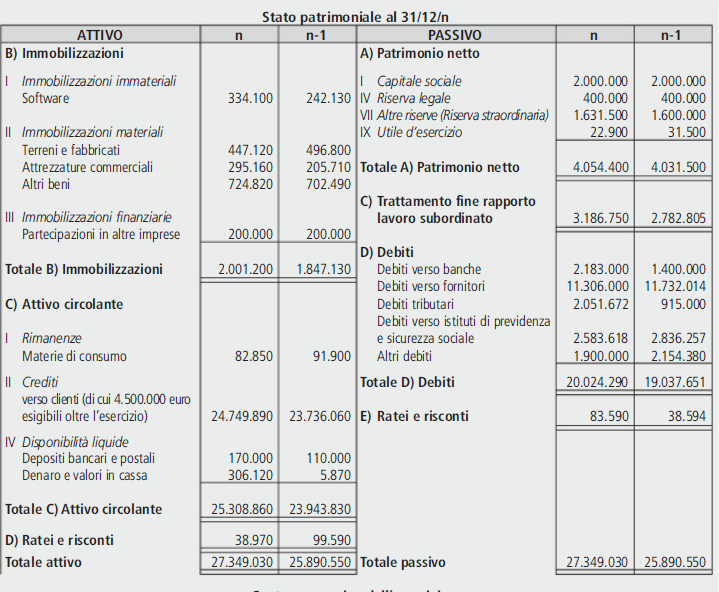 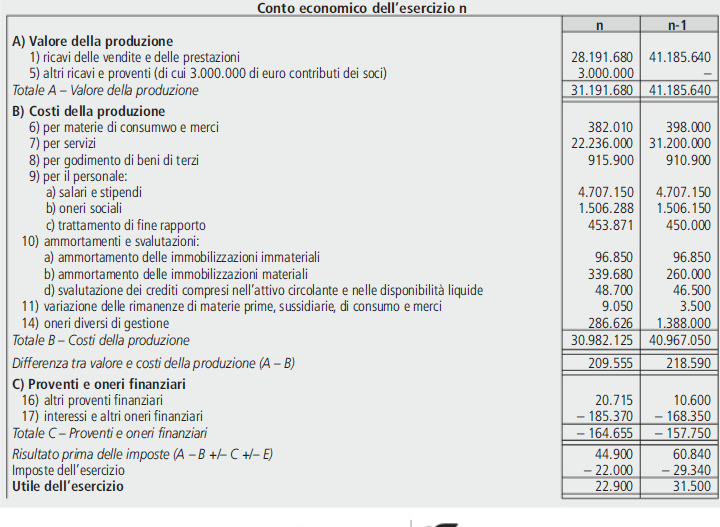 Con riferimento all’anno “n” ( 2015 )Procedere alla Rielaborazione dello Stato Patrimoniale ed alla Riclassificazione del Conto Economico a Valore AggiuntoEffettuare il calcolo dei principali Indici di natura Patrimoniale, Finanziaria ed EconomicaRedigere un breve  Report di commento Indicare quale elemento rende facilmente comprensibile che si tratti di un Bilancio redatto al 31/12/2015.Il candidato descriva la porzione del sistema informativo che gestisce l’approvvigionamento delle materie prime presso i relativi fornitori sviluppando: a) un diagramma E/R  della relativa base di dati, tenendo conto che: − ogni materia prima ha un fornitore abituale; − per ogni materia prima sotto scorta deve essere emesso il relativo ordine d’acquisto per un quantitativo di riordino fissato per quella materia prima, con l’indicazione della data di consegna prevista e di quella effettiva; − l’ordine di acquisto si riferisce ad una sola materia prima; b) il corrispondente schema delle tabelle; c) le query in linguaggio SQL che consentono di:− visualizzare le materie prime in ordine alfabetico che devono essere consegnate al massimo oggi;− visualizzare l’elenco delle materie prime sotto scorta con il nominativo del relativo fornitore abituale.ESAME DI STATO DI ISTRUZIONE SECONDARIA SUPERIORE - ITCG “E.FERMI” - TIVOLIIndirizzo: ITSI – AMMINISTRAZIONE, FINANZA E MARKETING - ARTICOLAZIONE SIAELABORATO  di: ECONOMIA AZIENDALE ed INFORMATICA CLASSE 5°A  SIATESTO DELLA PROVA Il candidato, dopo aver analizzato quanto detto ed inserendo opportunamente dati mancanti e vincoli, tragga gli elementi necessari per: Presentare lo schema base di lavoro per la costruzione del Bilancio relativo all’anno 2018Costruire  lo Stato Patrimoniale e il Conto Economico civilistici al 31/12/2018 di SUPERPET  spa dai quali emergano i riferimenti strutturali, finanziari ed Economici  ricavabili dalla Relazione sulla gestione  in comparazione con i dati di Bilancio 2017 .Esprimere considerazioni finali sulle scelte di Marketing e  di RESPONSABILITÀ SOCIALE espresse dalle scelte gestionali di SUPERPET spa.Il candidato, inoltre, descriva  la porzione del sistema informativo di SUPERPET spa che gestisce i progetti di ricerca dei nuovi prodotti e dei veterinari che vi lavorano, sviluppando in particolare: a) un diagramma E/R  della relativa base di dati, considerando quanto segue: - un progetto può riguardare più prodotti nuovi; -  i veterinari che partecipano ai progetti vengono retribuiti in base al numero di ore svolte;- ogni nuovo prodotto è caratterizzato da una categoria di appartenenza (mangime, croccantini, umido, …), dall’essere “grain free” o “gluten free” e dall’animale a cui è destinato; b) il corrispondente schema delle Tabelle; c) le query in linguaggio SQL che consentano di visualizzare:- per ogni progetto il numero totale di ore svolte complessivamente dai veterinari impegnati nel progetto;- l’elenco, in ordine alfabetico, dei progetti che riguardano prodotti “gluten free” per cani.ESAME DI STATO DI ISTRUZIONE SECONDARIA SUPERIORE - ITCG “E.FERMI” - TIVOLIIndirizzo: ITSI – AMMINISTRAZIONE, FINANZA E MARKETING - ARTICOLAZIONE SIAELABORATO  di: ECONOMIA AZIENDALE ed  INFORMATICA CLASSE 5°A  SIATESTO DELLA PROVA GAMMA spa, impresa industriale che realizza prodotti dolciari per il mercato nazionale, ha risentito negli ultimi anni della crisi economica che ha interessato il settore anche se in misura minore rispetto ad altri. Le vendite stagionali, realizzate in prossimità delle feste natalizie e pasquali, sono risultate superiori rispetto agli obiettivi e hanno compensato, in parte, la contrazione delle vendite dei prodotti non stagionali. In un mercato nazionale, caratterizzato dalla presenza di numerose imprese molto competitive, GAMMA spa ha saputo fidelizzare un target di consumatori interessati in particolare ai prodotti al gusto di cioccolato. L’azienda, per mitigare gli effetti della crisi economica interna e considerando l’apprezzamento dei prodotti dolciari italiani all’estero, si orienta su mercati stranieri puntando in modo particolare sulle vendite di cioccolato e confetti.Il catalogo prodotti contiene le seguenti tipologie: confetti, panettoni, pandori, colombe e praline al cioccolato. L’impresa è riuscita a raggiungere un elevato livello di efficienza nella gestione del magazzino grazie all’approvvigionamento oculato e puntuale delle materie prime. Anche il costante monitoraggio della puntualità nella consegna degli ordini da parte dei fornitori ha permesso di migliorare il processo produttivo. Il piano industriale elaborato da GAMMA spa  il potenziamento della capacità produttiva e distributiva da realizzare attraverso investimenti finanziati con: • l’aumento del capitale sociale, come risulta dal Prospetto delle variazioni intervenute negli elementi del patrimonio netto;• Indebitamento bancario Prospetto delle variazioni intervenute nel patrimonio netto Il candidato, dopo aver analizzato quanto detto, ed inserendo opportunamente  i dati mancanti, tragga gli elementi necessari per:       Presentare lo SCHEMA BASE del Bilancio 2017 tenendo conto di:VINCOLI DI RIFERIMENTO : ROI 6%  LEVERAGE : 2.2COSTRUIRE  lo Stato Patrimoniale e il Conto Economico civilistici al 31/12/2018 di GAMMA spa dai quale emerga il maggior indebitamento ma anche il significativo ed evidente  miglioramento del risultato economico;Esprimere considerazioni sulle scelte finanziarie di GAMMA spa con particolare riferimento ai debiti contratti col Sistema Bancario, all’aumento del Capitale Sociale  ed alla attenta gestione del Magazzino. Il candidato descriva, inoltre, la porzione del sistema informatico che gestisce l’approvvigionamento delle materie prime presso i relativi fornitori sviluppando: a) un diagramma E/R  della relativa base di dati, tenendo conto che: − ogni materia prima ha un fornitore abituale; − per ogni materia prima sotto scorta deve essere emesso il relativo ordine d’acquisto per un quantitativo di riordino fissato per quella materia prima, con l’indicazione della data di consegna prevista e di quella effettiva; − l’ordine di acquisto si riferisce ad una sola materia prima; b) il corrispondente schema delle Tabelle; c) le query in linguaggio SQL che consentano di:− produrre l’elenco delle materie prime sotto scorta con il nominativo del relativo fornitore abituale; − visualizzare i nomi dei fornitori, in ordine alfabetico, ai quali inviare una lettera di sollecito per ordini in cui non è stata rispettata la data di consegna.ESAME DI STATO DI ISTRUZIONE SECONDARIA SUPERIORE - ITCG “E.FERMI” - TIVOLIIndirizzo: ITSI – AMMINISTRAZIONE, FINANZA E MARKETING - ARTICOLAZIONE SIAELABORATO  di: ECONOMIA AZIENDALE ed  INFORMATICA CLASSE 5°A  SIATESTO DELLA PROVA Stralcio tratto dalla RELAZIONE SULLA GESTIONE redatta dai responsabili delle funzioni aziendali al 31/12/2018dell’impresa industriale MARTEX Spa. Analisi del mercatoIl mercato degli elettrodomestici nel quale opera MARTEX Spa, vede la presenza di imprese che risultanoparticolarmente competitive nel prezzo,   nella innovazione  tecnologica  e nell’ assistenza  post   vendita.L’analisi  della  domanda, effettuata  dalle  associazioni di  categoria  (consumatori e produttori),          harilevato un possibile incremento  delle  vendite  per il  target  di giovani  interessato  a  prodotti           cheutilizzano una tecnologia che consenta il collegamento in rete.……………… Analisi della produzioneLe verifiche effettuate sui processi produttivi hanno evidenziato rigidità nelle caratteristiche di alcuniimpianti e macchinari che determina, tra l’altro, una incidenza elevata nei costi di produzione.……………… Dati di bilancioDai documenti di bilancio di MARTEX Spa al 31/12/2018 e dalla loro riclassificazione, si rilevano i seguentidati e indicatori:- PATRIMONIO NETTO 	9.430.000 euro- ROE				2,5% con trend negativo rispetto ai due esercizi precedenti- LEVERAGE   			2,2. Scelte operativeIl management aziendale propone per l’esercizio 2019:- investimenti in ricerca e sviluppo- rinnovo di beni strumentali per realizzare maggiore flessibilità ed elasticità nei processi produttivi alfine di ottenere prodotti tecnologicamente competitivi- attivazione di una campagna promozionale.Il candidato, dopo aver analizzato quanto detto ed inserendo opportunamente dati mancanti e vincoli, tragga gli elementi necessari per: Presentare lo schema base del Bilancio 2018Costruire  lo Stato Patrimoniale e il Conto Economico civilistici al 31/12/2018 di MARTEX Spa dai quali emergano i riferimenti reddituali e patrimoniali ricavabili dalla Relazione; Esprimere considerazioni finali sulle scelte gestionali di MARTEX Spa in termini di CONTABILITÀ  ANALITICA (COAN).La MARTEX spa per assicurare l’assistenza alla propria clientela, ha costituito, su tutto il territorio nazionale, una rete di laboratori che memorizza in particolare i dati: a. sui pezzi di ricambio (codice pezzo, descrizione, costo unitario, quantità,...); b. sui servizi offerti (codice servizio, descrizione, costo orario,…). I clienti prenotano l'intervento presso il laboratorio scelto indicando: 1. i dati dell'elettrodomestico2. i dati propri 3. l’intervento richiesto.Il candidato, sviluppi un diagramma E/R con le relative le tabelle  in modo da consentire le seguenti interrogazioni espresse in linguaggio SQL: a) l’elenco dei laboratori, in ordine alfabetico, con il numero di prenotazioni; b) l’articolo che ha avuto necessità di più interventi.ESAME DI STATO DI ISTRUZIONE SECONDARIA SUPERIORE - ITCG “E.FERMI” - TIVOLIIndirizzo: ITSI – AMMINISTRAZIONE, FINANZA E MARKETING - ARTICOLAZIONE SIAELABORATO  di: ECONOMIA AZIENDALE ed  INFORMATICA CLASSE 5°A  SIATESTO DELLA PROVA  Gli amministratori di GENEX spa, impresa industriale, hanno redatto la relazione sulla gestione 2016 di cui si riportano alcuni stralci:Capitale Sociale € 3.000.000   interamente versatoEsercizio 2016 chiuso con un risultato economico positivo pari a 340.000 euro netti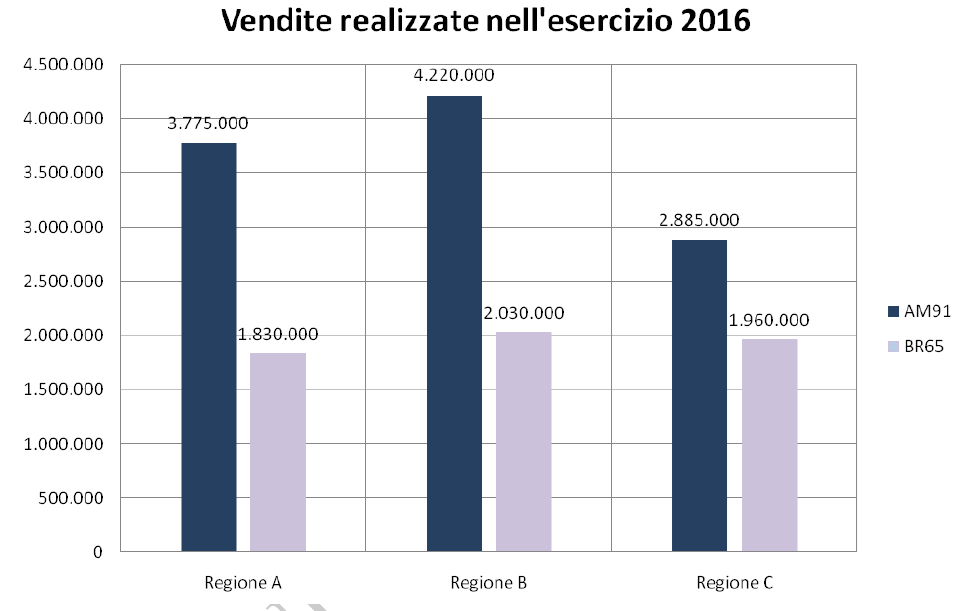 Evoluzione prevedibile della gestione Si presume per il futuro un consolidamento dei risultati positivi conseguiti negli ultimi due esercizi mediante l’incremento delle vendite come programmato nel piano industriale e in linea con la crescita prevista per il sistema produttivo nazionale. Il candidato, dopo aver analizzato quanto riportato nella RELAZIONE SULLA GESTIONE, inserendo opportunamente dati mancanti e vincoli: Tragga gli elementi necessari per redigere lo Stato Patrimoniale e il Conto Economico Civilistico Ordinario, al 31/12/2016, di GENEX spa Esprima e dettagli le considerazioni più evidenti desumibili dal Piano Industriale di GENEX spa e dal grafico riportato; spieghi cosa rappresenta un Piano industriale ed ipotizzi tramite quali risorse strategiche si potranno realizzare i nuovi  obiettivi aziendali .La GENEX spa decide di gestire il catalogo dei prodotti e i fornitori di materie prime e dei semilavorati, il candidato sviluppi in particolare:a) un diagramma E/R della relativa base di dati, tenendo conto: -  dei prodotti;- delle materie prime e dei semilavorati (caratterizzati almeno da una denominazione, una descrizione, un prezzo unitario, un campo note con eventuali caratteristiche tecniche);- dei fornitori, di cui è utile memorizzare oltre ai dati anagrafici, ai dati fiscali, alle informazioni di contatto, anche i tempi medi di consegna e la percentuale media di non idoneità dei materiali fornitib) il corrispondente schema delle tabelle; c) le query in linguaggio SQL che consentano di ottenere le seguenti informazioni:- elenco dei prodotti di tipo richiesto da input;- per ogni materia prima, il numero di fornitori da cui è possibile rifornirsi.ESAME DI STATO DI ISTRUZIONE SECONDARIA SUPERIORE - ITCG “E.FERMI” - TIVOLIIndirizzo: ITSI – AMMINISTRAZIONE, FINANZA E MARKETING - ARTICOLAZIONE SIAELABORATO  di: ECONOMIA AZIENDALE ed  INFORMATICA CLASSE 5°A  SIATESTO DELLA PROVA La ARTEX spa è una impresa industriale di medie  dimensioni che opera sul mercato nazionale Al 31/12/2018 gli amministratori pubblicano il Bilancio dal quale sono tratti i seguenti prospetti : 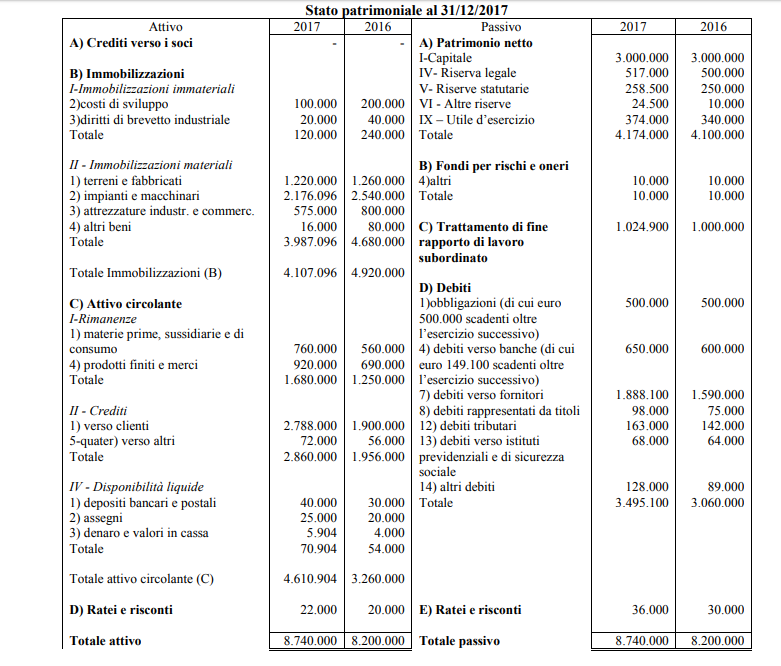 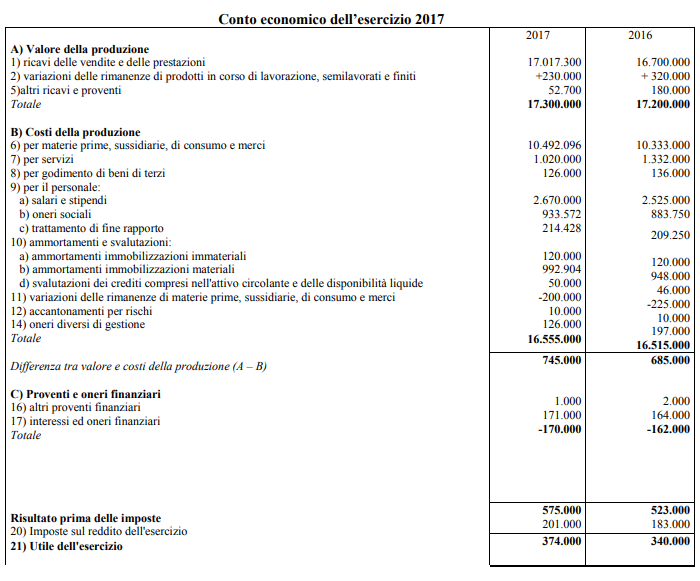 Con riferimento all’anno 2017 Procedere alla Rielaborazione dello Stato Patrimoniale ed alla Riclassificazione del Conto Economico a Valore AggiuntoEffettuare il calcolo dei principali Indici di natura Patrimoniale, Finanziaria ed EconomicaRedigere un breve  Report di commento individuando le scelte strategiche e gestionali poste in essere dal Management  nel passaggio dall’anno 2016 all’anno 2017La ARTEX spa vuole organizzare dei corsi di aggiornamento tenuti da propri istruttori. Ogni corso è specifico per una data disciplina ed è frequentato da dipendenti della società, un dipendente può frequentare più corsi. Un corso può essere tenuto da vari istruttori ma un istruttore impartisce lezioni solo in un corso.  Il candidato sviluppi:	a) un diagramma E/R della relativa base di dati; 	b) il corrispondente modello delle tabelle;	c) le query in linguaggio SQL che consentano di visualizzare: 		  − l’elenco dei corsi raggruppato per tipologie;  		 − i nomi dei dipendenti, in ordine alfabetico, che hanno frequentato più di un 		corso nell’anno 2019.ESAME DI STATO DI ISTRUZIONE SECONDARIA SUPERIORE - ITCG “E.FERMI” – TIVOLIIndirizzo: ITSI – AMMINISTRAZIONE, FINANZA E MARKETING - ARTICOLAZIONE SIAELABORATO  di: ECONOMIA AZIENDALE ed INFORMATICA CLASSE 5°A  SIATESTO DELLA PROVA La DELTA spa è una impresa industriale di grandi  dimensioni che opera sia sul mercato nazionale che europeo.  Presenta  una struttura organizzativa articolata per funzioni.Al 31/12/2018 gli amministratori pubblicano il Bilancio dal quale sono tratti i seguenti seguenti prospetti : Stato Patrimoniale; Stralci Nota Integrativa n 2017; Conto Economico.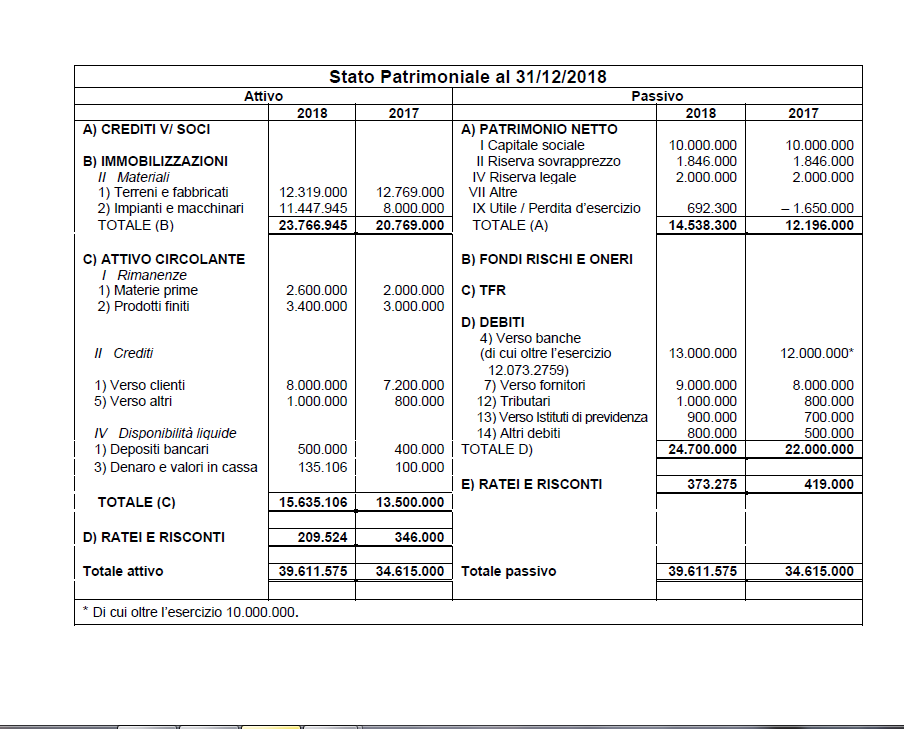 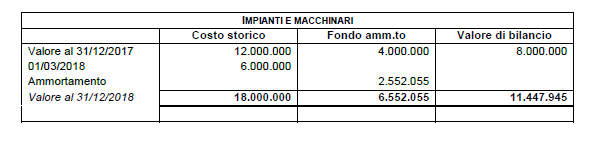 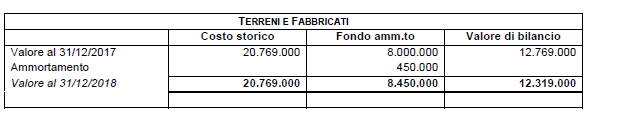 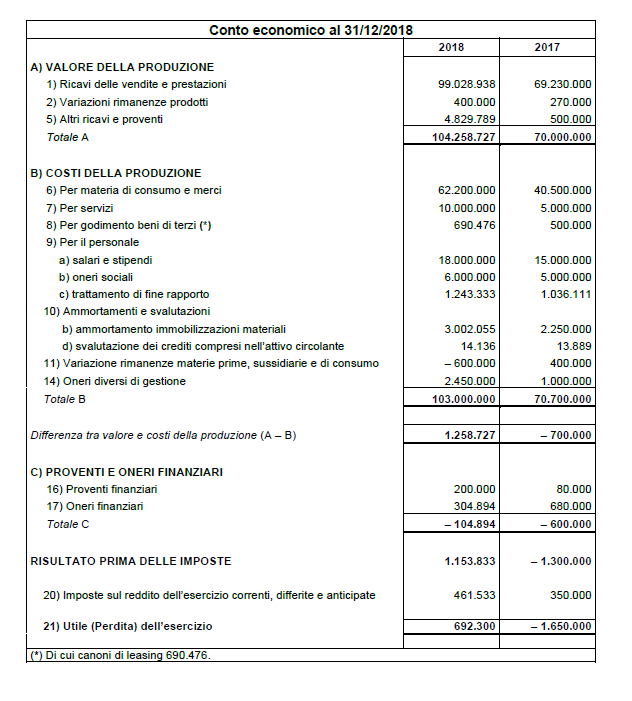 Con riferimento all’anno 2017 Procedere alla Rielaborazione dello Stato Patrimoniale ed alla Riclassificazione del Conto Economico a valore AggiuntoEffettuare il calcolo dei principali Indici di natura Patrimoniale, Finanziaria ed EconomicaRedigere un breve Report di commento, individuando i punti di forza della società e le eventuali criticitàIl candidato concentrandosi sulla porzione del sistema informativo che gestisce l’attività di vendita, sviluppi un diagramma E/R della relativa base di dati, che dovrà prevedere tra l’altro: - i punti vendita, identificati mediante un opportuno codice, dei quali si registra anche l’indirizzo, il telefono, la data di inizio attività - i dipendenti, dei quali interessano i dati anagrafici, la qualifica, il punto vendita in cui operano - gli articoli, specificando per ciascuno il codice, il nome, la descrizione, il prezzo di listino.Al momento della vendita si deve inoltre memorizzare la data di vendita, il prezzo effettivo di vendita (che può differire dal prezzo di listino in caso di promozioni) e il dipendente che ha curato la vendita.Dopo aver sviluppato il corrispondente schema delle tabelle il candidato produca in linguaggio SQL le query per ottenere le seguenti informazioni: a) il volume totale di vendite di un determinato punto vendita in un dato periodo di tempob) l’elenco, in ordine alfabetico, dei dipendenti ed il relativo punto vendita.ESAME DI STATO DI ISTRUZIONE SECONDARIA SUPERIORE - ITCG “E.FERMI” - TIVOLIIndirizzo: ITSI – AMMINISTRAZIONE, FINANZA E MARKETING - ARTICOLAZIONE SIAELABORATO  di: ECONOMIA AZIENDALE ed  INFORMATICA CLASSE 5°A  SIATESTO DELLA PROVA  Gli amministratori di SANEX spa, impresa industriale, hanno redatto la relazione sulla gestione 2016 di cui si riportano alcuni stralci: Da: Relazione sulla gestione al bilancio 31/12/2018 – art. 2428 codice civile Vendite e approvvigionamentiDopo un quinquennio di fatturato in crescita, nell’ultimo esercizio si è registrato un calo rispetto all’anno precedente. Il mercato su cui l’azienda colloca i prodotti è principalmente nazionale, solo una parte marginale del fatturato è realizzato nell’area euro. Il prezzo della principale materia prima impiegata nella produzione ha fatto registrare una crescita nella prima parte dell’esercizio 2017; nel secondo semestre si è registrato un rallentamento di tale tendenza. In previsione di un calo di produzione l’azienda ha diminuito gli approvvigionamenti determinando una sensibile contrazione delle giacenze di magazzino a fine anno. Andamento economico, patrimoniale e finanziarioIl bilancio al 31/12/2018 chiude con un utile netto di 102.000 euro determinato, tra l’altro, da una forte incidenza dei costi per servizi e del costo del lavoro.La struttura patrimoniale dell’azienda evidenzia un miglioramento del Patrimonio  Circolante Netto  al31/12/2018 rispetto all’anno precedente.     Le immobilizzazioni rappresentano il 60% del totale degliimpieghi.Gli indici patrimoniali evidenziano una corretta correlazione tra fonti e impieghi. Il grado di    indebitamento evidenzia una certa  indipendenza della società dai terzi finanziatori.Gli indici economici mostrano un’azienda in salute con buone performance economiche, anche se inflessione rispetto all’esercizio precedente e agli indici di settore:Attività di ricerca e sviluppoL’attività di ricerca e sviluppo è stata realizzata da personale dipendente con la collaborazione diconsulenti esterni per la parte relativa ai nuovi prodotti.Nel catalogo presentato per l’esercizio 2018 sono stati inseriti nuovi prodotti per soddisfare al meglio la clientela e contrastare la concorrenza molto competitiva.Per automatizzare l’ultima fase della produzione è stato progettato, ed è in fase di realizzazione interna, un nuovo impianto.Relazioni con l’ambienteNel rispetto dell’ambiente l’impresa ha fatto ricorso a servizi di imprese qualificate nello smaltimento dei rifiuti.Il candidato, dopo aver analizzato quanto detto ed inserendo opportunamente dati mancanti e vincoli, tragga gli elementi necessari per: Presentare lo schema base di lavoro per la costruzione del Bilancio relativo all’anno 2018;Costruire  lo Stato Patrimoniale e il Conto Economico civilistici al 31/12/2018 di SANEX spa dai quale emergano i riferimenti reddituali e patrimoniali ricavabili dalla Relazione; Esprimere considerazioni finali sulle scelte di RISPETTO AMBIENTALE e di RESPONSABILITÀ SOCIALE espresse dalle scelte gestionali di SANEX spa.Il candidato descriva la porzione del sistema informatico dell’impresa SANEX spa che gestisca gli uffici di rappresentanza in diverse regioni del paese. Si sviluppi in particolare: a) uno schema E/R della relativa base di dati, considerando quanto segue: - in un ufficio possono lavorare, oltre ai dipendenti, anche più consulenti esterni;- i consulenti vengono retribuiti a progetto (lancio di un nuovo prodotto; necessità, in alcuni periodi dell’anno, di personale extra…) in base al numero di ore svolte;- un progetto può essere espletato da più consulenti ma è realizzato da un unico ufficio;- i consulenti possono lavorare in più uffici, in diversi progetti, in periodi diversi.b) il corrispondente schema delle tabelle; c) le query in linguaggio SQL che consentano di visualizzare:- per ogni progetto il numero totale di ore svolte complessivamente dai consulenti esterni impegnati nel progetto;- l’elenco degli uffici di rappresentanza, in ordine alfabetico, con i progetti attuati durante l’anno. PROFILO PROFESSIONALE E FINALITÀ DEL CORSO DI STUDIPROFILO PROFESSIONALE E FINALITÀ DEL CORSO DI STUDIpag.3BREVE DESCRIZIONE DEL CONTESTO GENERALEpag.4INFORMAZIONI SUL CURRICOLOpag.4QUADRO ORARIO   SETTIMANALEpag.6DESCRIZIONE DELLA SITUAZIONE CLASSEDESCRIZIONE DELLA SITUAZIONE CLASSEpag.7IL CONSIGLIO DI CLASSEpag.8ELENCO DEGLI ALUNNIpag.9LIBRI DI TESTOpag.10COMPOSIZIONE E STORIA DELLA CLASSEpag.11PROGRAMMAZIONE DEL CONSIGLIO DI CLASSEPROGRAMMAZIONE DEL CONSIGLIO DI CLASSEpag.13COMPETENZE DI CITTADINANZA E TRASVERSALIpag.14COMPETENZE SPECIFICHE D’INDIRIZZOpag.15METODOLOGIE E STRATEGIE DIDATTICHEpag.15AMBIENTI DI APPRENDIMENTOpag.16ATTIVITÀ DI ARRICCHIMENTO DELL’OFFERTA FORMATIVApag.17 PERCORSI DI CITTADINANZA E COSTITUZIONEpag.18TESTI DI ITALIANO DA PROPORRE AI CANDIDATI NEL CORSO DELL’ORALEpag.19OBIETTIVI CURRICOLARI RIMODULATI PER EMERGENZA COVID-19OBIETTIVI CURRICOLARI RIMODULATI PER EMERGENZA COVID-19pag.20PREMESSApag.21PROFILO DELLA CLASSEpag.21PERCORSO EDUCATIVOpag.21VALUTAZIONE ALUNNI NEL PERIODO COVID-19pag.22IL CONSIGLIO DI CLASSEIL CONSIGLIO DI CLASSEpag.23DISCIPLINEBiennioBiennioTriennioTriennioTriennioDISCIPLINE1°2°3°4°5°Lingua e letteratura italiana44444Lingua inglese33333Storia22222Matematica44333Diritto ed Economia22Scienze integrate (scienza della terra e biologia)22Scienze motorie e sportive22222Scienze integrate (Fisica)2Scienze integrate (Chimica)2Geografia33Informatica22445Lingua francese333Economia aziendale22477Diritto332Economia pubblica323Religione cattolica o attività alternative11111Totale ore annue di attività e insegnamenti generali660660495495495Totale ore annue di attività e insegnamenti d'indirizzo396396561561561Totale complessivo ore annue10561056105610561056Ore di compresenza laboratorio297297297COGNOME NOMEDisciplina/eContinuità didatticaContinuità didatticaContinuità didatticaCOGNOME NOMEDisciplina/e3°4°5°Micozzi FabrizioReligioneXXXUrciuoli DanielaLingua e lett. italiana / StoriaXXXCapozzi DonatellaEconomia aziendaleXXXEllari PaolaMatematicaXXXMannucci AntonellaLingua IngleseXXXDi Santo MariaCristinaDiritto / Economia PubblicaXXXAgostino RomoloInformaticaXXXBuonopera PaolaScienze motorie e sportiveXCanova LetiziaITP InformaticaXXXN°ORDCOGNOMENOMEPROVENIENZA1BAIOCCOGabrieleCASTEL MADAMA2CIUCCIGiampaoloANTICOLI CORRADO3COLAROSSIMichelaMANDELA4CONTICarolaTIVOLI5DI FAUSTOFedericaTIVOLI6GAROFOLODanieleCASTEL MADAMA7HABTOM MEHARIEliaTIVOLI8PANATTA SabrinaTIVOLI9PUCELLAAngeloSAN POLO DEI CAVALIERI10TANONIFrancescaTIVOLI11VOLPETTINatasciaTIVOLIVOLPETTINatasciaPANATTA SabrinaCASADEI    AnnamariaMadre di TANONI FrancescaMATERIAAUTORITITOLOEDITORERELIGIONESOLINAS LUIGI TUTTI I COLORI DELLA VITA -ED. MISTA + DIRITTI DI CARTA/ E-BOOKINTERATTIVO SCARICABILE SU SCUOLA-BOOK SEI ITALIANO LETTERATURASAMBUGAR / SALALETTERATURA & OLTRE 3 CON OPENBOOK / VOLUME 3 + GUIDAESAME + OPENBOOKLA NUOVA ITALIA EDITRICESTORIA MARCO FOSSATI / GIORGIO LUPPI/ EMILIO ZANETTESENSO STORICO 3 3MONDADORIINGLESE MATASSI CARLA / MENCHETTI MARZIATOTALLY CONNECTED 2ED.(LD)  CLITT INGLESE  AA VV READY FOR INVALSI SS2 / STUDENT BOOK W/O KEY PK OXFORD UNIVERSITY PRESSINGLESEFERRUTA LAURA GLOBAL EYES TODAY / VOLUME UNICO + CD AUDIO MONDADORI FOR ENGLISHMATEMATICA BERGAMINI MASSIMO / BAROZZI GRAZIELLA/ TRIFONE ANNAMATEMATICA.ROSSO 2ED. - VOLUME 5 CON TUTOR (LDM) ZANICHELLI EDITOREINFORMATICA  IACOBELLI CESARE / AJME MARIALAURA/ MARRONE VELIAEPROGRAM - SIA / VOLUME 5° ANNO - 2° ED.JUVENILIAECONOMIA  AZIENDALEAA VV FUTURO IMPRESA 5 N.E. 2017 - LIBRO MISTO CON HUB LIBRO YOUNG/ VOL 3 + HUB LIBRO YOUNG + HUB KITTRAMONTANA ECONOMIA PUBBLICA QUINTO ANNODELBONO FLAVIO / SPALLANZANI LAURAPIAZZA AFFARI / VOLUME 5° ANNO SCUOLA & AZIENDADIRITTOCROCETTI SIMONETUTTI IN AULA LIBRO MISTO CON LIBRO DIGITALE / VOLUME B.PER IL QUINTO ANNO AFM E SIATRAMONTANA SCIENZE MOTORIE E SPORTIVEFIORINI GIANLUIGI / CORETTI STEFANO/BOCCHI SILVIAPIÙ MOVIMENTO SLIM + EBOOK MARIETTI SCUOLA Ambito formativoCompetenze di cittadinanzaCompetenze trasversaliCostruzione di sé Imparare ad imparareUtilizzare e potenziare un metodo di studio proficuo ed efficace, imparando ad organizzare autonomamente il proprio lavoro.Documentare il proprio lavoro con puntualità, completezza, pertinenza e correttezza.Conoscere, comprendere ed applicare i fondamenti disciplinariEsprimersi in maniera corretta, chiara, articolata e fluida, operando opportune scelte lessicali, anche con l’uso dei linguaggi specifici.Acquisire capacità ed autonomia d’analisi, sintesi, organizzazione di contenuti ed elaborazione personale.Costruzione di sé ProgettareOperare autonomamente nell’applicazione, nella correlazione dei dati e degli argomenti di una stessa disciplina e di discipline diverse, nonché nella risoluzione di problemi.Costruzione di sé Agire in modo autonomo e responsabileIndividuare le proprie attitudini e sapersi orientare nelle scelte future.Sviluppare e potenziare il proprio senso critico.Relazioni con gli altriComunicareConoscere e condividere le regole della convivenza civile e dell’istituto.Relazioni con gli altriCollaborare e partecipareAssumere un atteggiamento responsabile e corretto nei confronti di tutte le componenti scolastiche.Sviluppare la capacità di partecipazione attiva e collaborativa.Considerare l’impegno individuale un valore e una premessa dell’apprendimento, oltre che un contributo al lavoro di gruppo.Rapporto con la realtà naturale e socialeRisolvere problemiAssumere un atteggiamento di disponibilità e rispetto nei confronti delle persone e delle cose, anche all’esterno dellascuola.PercorsoTematicheAttivitàProgetto HermesSicurezza stradaleLavoro individuale Scuola e legalitàScuola-legalità sulla Mafia Alto Belice CorleoneViaggio d’istruzione nei luoghi della mafiaLe Basiliche RomaneLa promozione del patrimonio culturale nazionale.Viaggio d’istruzione Cittadinanza globaleAgenda 2030: gli obiettivi di sviluppo sostenibileSpesa pubblica e istruzioneRichiamo degli articoli della costituzione: 1,3,4,9,32,33,34,36, 37,,41Ricerca su internetLavoro di gruppoPresentazione PPTCittadinanza sociale ed economica  Redazione bilancio Socio-ambientale e remunerazione degli stakeholdersLibertà di iniziativa economica: art. 41 CostituzioneResponsabilità sociale d’impresaBilancio sociale e ambientaleAlcuni esempi di imprese socialmente responsabiliRicerca  su internetAnalisi di casi praticiL’Europa, gli stati, i cittadiniIl percorso di  integrazione europea: l’organizzazione sovranazionale. Le competenze e gli organiL’europeismo: base costituzionale e concezioni. articolo 11 Nazionalismo, patriottismo e sovranismoL’emergenza sanitaria da COVID19: effetti trasversali della pandemia. La crisi e le  misure di contrasto. Diritto all’istruzione e accesso ad internet nell’epoca del COVID 19Richiamo degli articoli 16,32, 34,81 della costituzioneRicerca su internetAnalisi e commento di letture sul tema e di articoli di giornaliLa resilienza ed  il “Cigno Nero” dell’economiaLa Resilienza Individuale e del Sistema Produttivo Il Cigno Nero dell’Economia e la Fragilità degli ecosistemi ( il “Cigno Verde”)La flessibilità e l’elasticità individuale e collettiva in epoca COVID 19Ricerca sul WEB sulla teoria sviluppata da NASSIM TALEBFormazione Integrata  “La Sapienza”- Facoltà di Economia  “ Una Password per il futuro”COGNOME NOMEDisciplina/eCOGNOME NOMEDisciplina/eMicozzi FabrizioReligioneUrciuoli DanielaLingua e lett. italiana / StoriaCapozzi DonatellaEconomia aziendaleEllari PaolaMatematicaMannucci AntonellaLingua IngleseDi Santo MariaCristinaDiritto / Economia PubblicaAgostino RomoloInformaticaBuonopera PaolaScienze motorie e sportiveCanova LetiziaITP InformaticaCredito conseguitoCredito convertito ai sensi dell’allegato A al D. Lgs. 62/2017Nuovo credito attribuitoper la classe terza371148125914610157111781218Credito conseguitoNuovo credito attribuito per la classe quarta8129141015111712181320Media dei votiFasce di credito classe quintaM < 59-105 ≤ M < 6 11-12M = 6 13-146 < M ≤ 715-167 < M ≤ 817-188 < M ≤ 9 19-209 < M ≤ 1021-22TEMPI DELLA DIDATTICA 7 ore settimanali TESTO IN USO “ FUTURO IMPRESA 5” – TRAMONTANA Barale, Ricci PROGRAMMA SVOLTO FINO AL 05 MARZO 2020:PROGRAMMA SVOLTO FINO AL 05 MARZO 2020: MODULO A : LA GESTIONE DELLE IMPRESE INDUSTRIALI                                    -    Il sistema produttivo e le imprese industriali                                    -    Problematiche di localizzazione e delocalizzazione                                    -     L’outsourcing                                    -     Il Patrimonio di funzionamento delle Imprese Industriali                                    -     La struttura organizzativa e le più moderne forme di Organizzazione                                    -     Il Vantaggio Competitivo e la qualità totale                                    -     Il modello KANBAN                                    -     Il Make or Buy                                    -     Il Supply Chain Management                                    -     Le tipiche rilevazioni contabili delle Imprese Industriali – Le Costruzioni                                         in  Economia                                    -     Le scritture di ASSESTAMENTO                                    -     Il Passaggio dalla Situazione Contabile Finale al Bilancio d’Esercizio con                                          individuazione delle Poste Contabili tipiche delle Imprese Industriali                               NUCLEI TEMATICI DI RIFERIMENTO - MIUR                                    -     Riconoscere i cambiamenti nella struttura organizzativa e operativa                                          dell’azienda prodotti dall’evoluzione del sistema economico                                    -     I sistemi aziendali nei loro modelli, processi e flussi informativi con                                          riferimento alle differenti tipologie di imprese                                    -     Conoscere i principi contabili. Applicare le regole e le tecniche della                                          contabilità generale                               APPROFONDIMENTI / obiettivi di Cittadinanza Consapevole                                    -      Il caso imprenditoriale TOYOTA                                    -      La Lean Production                                    -      Il caso imprenditoriale GEOX                                    -      Il caso imprenditoriale ZARA  MODULO B : IL SISTEMA INFORMATIVO DI BILANCIO                            La redazione e la revisione del Bilancio d’Esercizio                                  -      La funzione informativa del Bilancio d’Esercizio                                  -      La normativa sul Bilancio                                  -      La riforma del Bilancio in base alla Direttiva UE 34/2013 (Linee generali)                                  -      I criteri di valutazione                                  -      I Princìpi di Redazione                                  -      I Princìpi Contabili Nazionali                                  -      La relazione sulla gestione                                  -      La revisione Legale                             NUCLEI TEMATICI DI RIFERIMENTO - MIUR                                  -      La gestione del sistema delle rilevazioni aziendali: dai documenti al                                        sistema di bilancio MODULO A : LA GESTIONE DELLE IMPRESE INDUSTRIALI                                    -    Il sistema produttivo e le imprese industriali                                    -    Problematiche di localizzazione e delocalizzazione                                    -     L’outsourcing                                    -     Il Patrimonio di funzionamento delle Imprese Industriali                                    -     La struttura organizzativa e le più moderne forme di Organizzazione                                    -     Il Vantaggio Competitivo e la qualità totale                                    -     Il modello KANBAN                                    -     Il Make or Buy                                    -     Il Supply Chain Management                                    -     Le tipiche rilevazioni contabili delle Imprese Industriali – Le Costruzioni                                         in  Economia                                    -     Le scritture di ASSESTAMENTO                                    -     Il Passaggio dalla Situazione Contabile Finale al Bilancio d’Esercizio con                                          individuazione delle Poste Contabili tipiche delle Imprese Industriali                               NUCLEI TEMATICI DI RIFERIMENTO - MIUR                                    -     Riconoscere i cambiamenti nella struttura organizzativa e operativa                                          dell’azienda prodotti dall’evoluzione del sistema economico                                    -     I sistemi aziendali nei loro modelli, processi e flussi informativi con                                          riferimento alle differenti tipologie di imprese                                    -     Conoscere i principi contabili. Applicare le regole e le tecniche della                                          contabilità generale                               APPROFONDIMENTI / obiettivi di Cittadinanza Consapevole                                    -      Il caso imprenditoriale TOYOTA                                    -      La Lean Production                                    -      Il caso imprenditoriale GEOX                                    -      Il caso imprenditoriale ZARA  MODULO B : IL SISTEMA INFORMATIVO DI BILANCIO                            La redazione e la revisione del Bilancio d’Esercizio                                  -      La funzione informativa del Bilancio d’Esercizio                                  -      La normativa sul Bilancio                                  -      La riforma del Bilancio in base alla Direttiva UE 34/2013 (Linee generali)                                  -      I criteri di valutazione                                  -      I Princìpi di Redazione                                  -      I Princìpi Contabili Nazionali                                  -      La relazione sulla gestione                                  -      La revisione Legale                             NUCLEI TEMATICI DI RIFERIMENTO - MIUR                                  -      La gestione del sistema delle rilevazioni aziendali: dai documenti al                                        sistema di bilancioMODULO F IL SISTEMA FINANZIARIO E LE BANCHE                        Gli intermediari finanziari e l’attività bancaria                                  -     Cenni storici sul Sistema Bancario Italiano                                  -     Evoluzione normativa e attuali Modelli Organizzativi                                  -     Il Testo Unico su banche e credito ( TUB)                                  -     Il Sistema Europeo delle Banche Centrali e la Banca Centrale Europea                                  -     Le autorità creditizie nazionali                                  -     Gli strumenti e gli interventi di politica monetaria                                  -     Basilea 1, 2 e 3 ( Linee generali)                                  -     Obiettivi e Principi Tecnici di gestione bancaria                                  -     Generalità sulle principali operazioni di Raccolta e di Impiego                        NUCLEI TEMATICI DI RIFERIMENTO - MIUR                                   -      Riconoscere i soggetti operanti nei mercati finanziari e analizzarne le                                         caratteristiche                         APPROFONDIMENTI / obiettivi di Cittadinanza Consapevole                                  -      Il BAIL- IN                                  -      Le CRYPTOMONETE MODULO PER PCTO : ANALISI CONCLUSIVA E SISTEMATIZZAZIONE DELL’ IFS “LARGE NO PROBLEM” srl PROGRAMMA SVOLTO in DAD : MODULO G       IL REDDITO FISCALE                                   -     Cenni al Sistema Tributario Italiano                                   -     Le imposte dirette gravanti sulle imprese                                   -     Cenni riguardo l’IRAP                                   -     Il Passaggio dal Reddito Civilistico al Reddito Fiscale                                   -      La deducibilità dei costi inerenti alle Immobilizzazioni:                                          • L’Ammortamento Fiscale                                          • Il trattamento Fiscale delle spese di Manutenzione e Riparazione                                          • Le norme Fiscali per la Svalutazione dei Crediti                                    -     Il Trattamento fiscale delle Plusvalenze MODULO H       LA CONTABILITÀ ANALITICO-GESTIONALE                                       -      Il sistema informativo direzionale                                       -      La COAN ed i suoi scopi                                       -      La classificazione e la variabilità dei costi                                       -      Obiettivi e caratteristiche della CO.GE e della COAN                                       -      La nozione di Costo nella CO.GE e nella COAN                                       -      Il Direct Costing ed il Margine di contribuzione: modalità di calcolo;                                             punti di forza e punti di debolezza                                       -      Il Full Costing : modalità di calcolo; Utilizzo ed applicazioni                                       -      La COAN e le decisioni aziendali                                       -      La Break Even Analysis ; IL B.E.P.                                       -      Il Make or Buy MODULO I         L’ANALISI STRATEGICA                                    La gestione strategica delle imprese industriali                                         -     La “Vision” e la “Mission” aziendale                                         -     Le scelte imprenditoriali                                        -     Le Strategie di CORPORATEMINISTERO DELL’ISTRUZIONE, DELL’UNIVERSITÀ E DELLA RICERCAUFFICIO SCOLASTICO REGIONALE PER IL LAZIO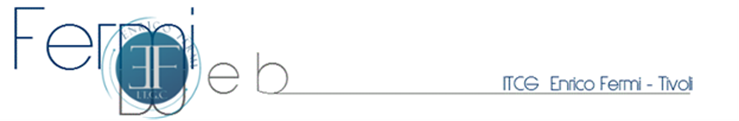 PROGRAMMA SVOLTOAnno Scolastico 2019-2020   SCIENZE MOTORIE E SPORTIVEClasse 5 sez. A    SIADocente: Prof.ssa Paola BuonoperaTesto in adozione: Titolo: più movimento slim                                 Autori: Fiorini, Bocchi, Coretti, Chiesa                               Casa Editrice: Marietti Scuola   Ore settimanali: 2      MODULO 1: Educazione alla convivenza civile e democratica       MODULO 1: Educazione alla convivenza civile e democratica ContenutiU.A. 1    Regolamento di palestra.U.A. 2      Valori dello Sport.U.A. 3  Regolamento tecnico essenziale dei giochi sportivi praticati.MODULO 2: Prevenzione.MODULO 2: Prevenzione.ContenutiU.A. 1   Le dipendenze   Uso, abuso e dipendenza.    Fumo, alcol e i loro effetti.    Cenni su droghe e i loro effetti.    Le dipendenze comportamentali (internet, videogiochi, social network,  gioco d’azzardo, dismorfia muscolare).U.A. 2    Norme di primo intervento     Come intervenire in caso di infortuni lievi.MODULO 3: Potenziamento fisiologico.MODULO 3: Potenziamento fisiologico.ContenutiU.A. 1   La ginnasticaU.A. 2    Il preatletismoU.A. 3Il potenziamento delle capacità motorieU.A. 4I Giochi SportiviMODULO 2: Prevenzione.MODULO 2: Prevenzione.ContenutiU.A. 1   Consolidamento dell’argomento: le dipendenze Uso, abuso e dipendenza.    Fumo, alcol e i loro effetti.    Cenni su droghe e i loro effetti.    Le dipendenze comportamentali (internet, videogiochi, social network,   gioco d’azzardo, dismorfia muscolare).    Cenni sul doping e il codice Wada.MODULO 3: Potenziamento fisiologicoMODULO 3: Potenziamento fisiologicouContenutiUA 1Didattica laboratoriale: esercizi di riscaldamento, potenziamento e stretching da svolgere in autonomia a casa, su indicazione della docente.UA 2Compito di realtà: ideazione, attuazione e verifica di una seduta personalizzata di allenamento a circuito attraverso la sperimentazione diretta.Patrimonio Netto€ 2.100.000 ROE  9%.Leverage 2.2Dati mancanti da introdurre consapevolmenteAnno 2017 Anno 2016 Variazione Riserva legale 1.560.000 1.500.000 60.000 Riserva statutaria 1.560.000 1.500.000 60.000 Altre riserve 1.000.000 1.000.000 - ROI 8%ROS 6%.Dati mancanti da introdurre consapevolmenteTESTO DELLA PROVAI responsabili di marketing di DELTA spa, impresa industriale, al termine dell’esercizio 2017 hanno elaborato il Piano di marketing dal quale sono tratti gli stralci che seguono. Piano di Marketing quinquennale 2017-2021 Sommario Il business di DELTA spa si concentra sulla produzione di stufe di diverse tipologie in base al funzionamento, al tipo di materiale e ai combustibili utilizzati. I prodotti, tutti di qualità elevata, sono offerti a clienti appartenenti al segmento medio-superiore. L’azienda può contare su una rete stabile di rivenditori fidelizzati, un brand molto rinomato ed una buona immagine aziendale. Lo scopo di questo piano è quello di definire, in modo razionale e compiuto, la strategia di sviluppo sul mercato e di incrementare la redditività d’impresa. ……………… Prodotti aziendali La gamma di prodotti venduti è composta dalle seguenti principali linee con struttura in acciaio, in ghisa o in cotto: - Linea stufe a legna; - Linea stufe a pellet  - Linea stufe misteObiettivo economico L’obiettivo economico perseguito è di potenziare la redditività a partire dall’anno 2018Obiettivi di Marketing L’obiettivo di marketing fondamentale è rappresentato dal conseguimento di un volume di Ricavi netti di vendita complessivi,a 5 anni, pari a euro 9.000.000. Successivamente aumenteremo in modo progressivo la quota di mercato attraverso politiche di rafforzamento dell'immagine e del marchio. La strategia tenderà al miglioramento della qualità dei prodotti e dei servizi a disposizione dei clienti combinata con più incisive politiche di comunicazione, distribuzione e assistenza post-vendita. VINCOLI OPERATIVI Esercizio 2017  Esercizio 2018  Esercizio 2019  Esercizio 2020  Esercizio 2021  Totale vendite (quantità)  7.300  7.790  ……….  9.000  9.358  Totale vendite   (valore Ricavi netti)  5.489.600  6.122.940  7.141.000  8.700.000  9.165.400  SUPERPET  spa, impresa industriale, realizza da anni prodotti “pet food” per animali domestici. La concorrenza delle grandi multinazionali del settore costringe l’impresa a innovare continuamente i prodotti per soddisfare le esigenze del mercato in crescita per effetto dell’attenzione che i padroni rivolgono al benessere dei loro animali. In particolare, durante l’esercizio 2018, il management di SUPERPET  spa ha iniziato la collaborazione con una équipe di veterinari per lo studio di prodotti rispondenti a specifiche soluzioni nutrizionali per gli animali. I risultati di tali attività si sono concretizzati nel progetto per la realizzazione di prodotti “grain free” e “gluten free” per un target che predilige, per i propri animali, cibi privi di cereali e glutine. L’attuazione di tale progetto ha richiesto l’ampliamento e la diversificazione della produzione per cui si sono resi  necessari investimenti finanziati per il 40% con risorse interne e per la parte restante con finanziamento ottenuto dalla locale banca che ritiene fattibile il business plan presentato dall’impresa. Sempre con riferimento al Periodo Amministrativo 2018, il Bilancio presentato e pubblicato evidenzia i seguenti indici:Capitale socialeRiserva soprapprezzo azioniRiserva legaleRiserva statutariaRiserva straordinariaUtile d’esercizioTotaliImporti all’31/12/20172.000.000-300.000150.000-196.0002.646.000Utile esercizio 2017-    9.800    4.9001.300-16.000-Dividendi agli azionisti-180.000-180.000Emissione 80.000 azioni800.000120.000  920.000Utile esercizio 2018380.000380.000Importi al 31/12/20182.800.000120.000309.800154.9001.300380.0003.766.000 Condizioni operative e sviluppo dell'attività GENEX spa svolge la propria attività in tre grandi regioni del nord Italia e sviluppa attività di ricerca di moderne tecnologie connesse all’impiantistica di base. L’azienda è impegnata nella realizzazione di nuove applicazioni per meglio caratterizzare i due prodotti di punta.  La società ha effettuato investimenti in nuove tecnologie per migliorare l’efficienza e l’efficacia delle due linee produttive dalle quali si ottengono  i prodotti di cui sopra. Andamento della gestione Per quanto riguarda l’attività d’impresa, l’esercizio trascorso, ha registrato un sensibile miglioramento del trend positivo rispetto al precedente esercizio e ha confermato i risultati previsti dal piano industriale. Nella tabella che segue sono indicati alcuni risultati conseguiti negli ultimi due esercizi. Esercizio 2016 Esercizio 2015VALORE DELLA PRODUZIONE17.200.00016.900.000RISULTATO PRIMA DELLE IMPOSTE523.000490.000Indici Esercizio 2018di  settoreROE6%8%ROI8%12%ROS7%10%